Massachusetts Trauma Registry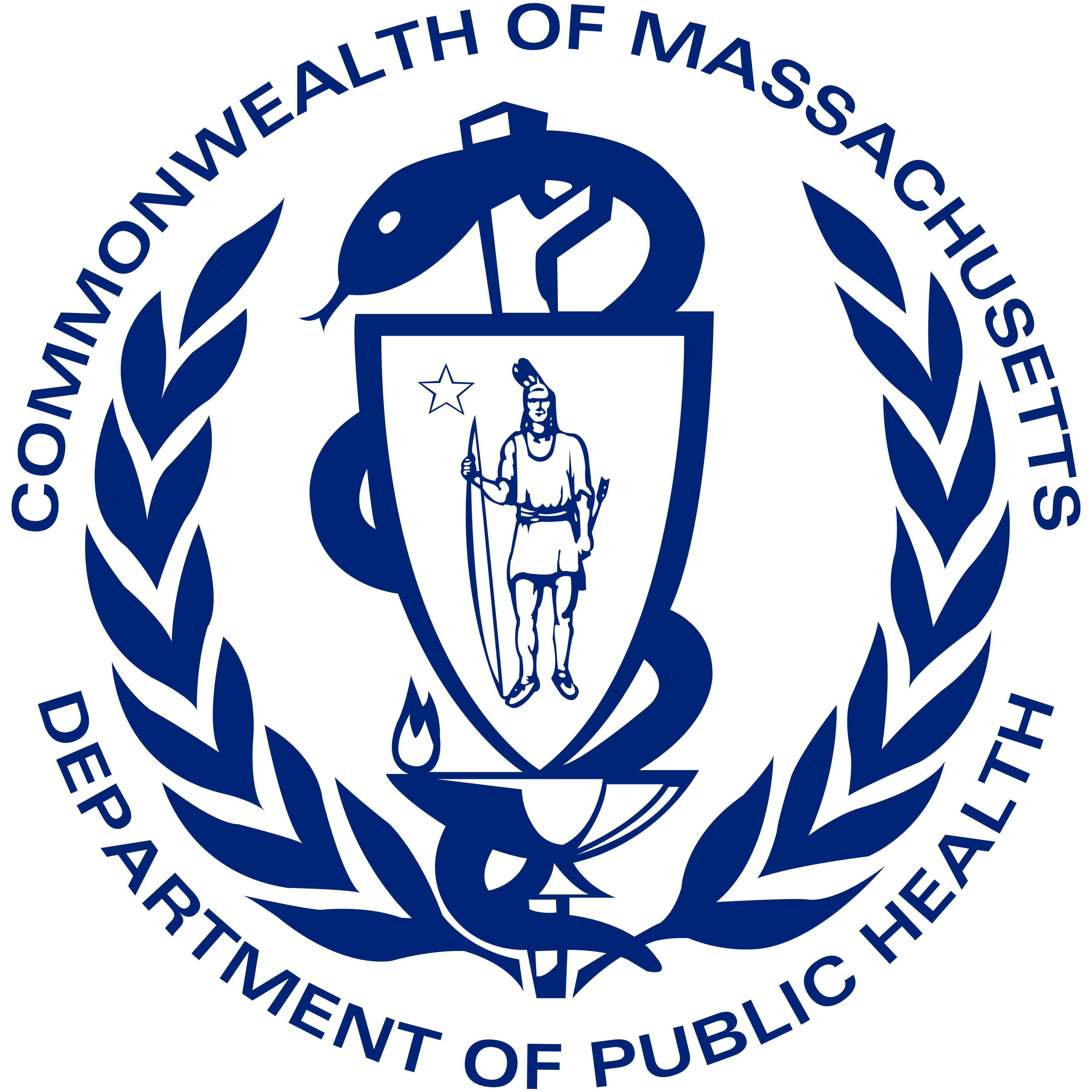 Federal Fiscal Year 2021 AdmissionsFederal Fiscal Year 2022 AdmissionsVersion 1.2Effective for patients receiving treatment on or after October 1, 2020 to September 30, 2022Bureau of Health Care Safety and QualityDivision of Quality ImprovementMassachusetts Department of Public HealthAcknowledgementsThe Bureau of Health Care Safety and Quality would like to thank the myriad of people – too numerous to list here – who have worked tirelessly to create the Massachusetts Trauma Registry.  The current upgrades to the system and variable list are being done to continue the growth of the trauma registry and keep building on their knowledge and hard work.The Massachusetts Trauma Registry is maintained by the Bureau of Health Care Safety and Quality, 250 Washington Street, Boston, MA 02108. For more information about the Massachusetts Trauma Registry, contact the Massachusetts Department of Public Health, Bureau of Health Care Safety and Quality (Bureau), at (617)-753-8000, or visit https://www.mass.gov/service-details/state-trauma-registry-data-submissionRevision History2/23/2022: Page 26, removed “Report all that apply.” Page 45, removed “Only reported when Protective Devices include “6. Child Restraint (booster seat or child car seat).” Page 71 changed complex to “Id” and changes element to “Id.” Page 81 added ”Complex: EDAssessments.”12/15/2021: Updated Referring Facility definition to “Facility ID of the facility from which the patient was transferred, please see Appendix A for a list of Facility IDs” and added “Must be present if Transfer-In is 1.”  For XML submitters without hospital-based trauma software, clarified that the attributed “biu” must be specified, where allowed, to indicate the common null value is being submitted for that record.  Example given for generating Trauma Number for XML submittersTrauma Data Submission Regulatory RequirementsThe Trauma Registry is a web-based patient registry that captures traumatic injury in the state of Massachusetts.  All acute care hospitals are required to submit trauma records, in accordance with the Massachusetts Department of Public Health (DPH) Hospital Licensure regulations (105 CMR 130.851 and 105 CMR 130.852).  Massachusetts trauma data requirements are outlined in this submission guide.  Any hospital that does not receive trauma patients must send quarterly e-mail verifications that no trauma patients meeting the eligibility criteria were treated at their facility.The trauma registry data are submitted quarterly and due no later than 75 days after quarter close, or the deadline set by the Department.  If the records for the designated quarter are completed by the hospital prior to submission date, the hospital may submit the data early to the trauma registry for that designated quarter.  Trauma Registry personnel may, at their discretion, and for good cause, grant an extension in time to a hospital submitting trauma data. Some data elements allow the use of “unknown” and “not applicable,” these should only be used when all data sources, patient medical records, ambulance run sheet, etc., have been exhausted.Submission scheduleTrauma data must be submitted quarterly through the ESO Gen6 web-based Patient Registry software.  These must be received within 75 days of the close of the quarter. The records included in each quarter is based on the patient admission date within the quarter of submission.  The FFY2021 submission files will be due by May 1, 2022.  FFY2022 Q1 submissions files will be due June 1, 2022.  General Federal Fiscal Year quarterly submission dates area listed in Table 1.Table 1.  Massachusetts Trauma Registry Quarterly Submission DeadlinesProtection of confidential dataESO shall institute appropriate administrative procedures and mechanisms to ensure that it is in compliance with the provisions of M.G.L. c. 66A, the Fair Information Practices Act, to the extent that the data collected there under are "personal data" within the meaning of that statute.Trauma data submission overview	Trauma CentersTrauma Centers with hospital-based IDTX compatible Trauma Registry software will extract data from their registry and upload to the Massachusetts Trauma Registry.  All uploads must meet the Massachusetts Trauma Registry inclusion/exclusion criteria.  Facilities should communicate with their registry software vendors for more information on data upload to ESO Gen6 Patient Registry.  All data will be managed directly in the hospital registry software, and users will have read only access to the web-based Massachusetts Gen6 Portal and access to the Data Driller reporting tool.	Community HospitalsHospitals without designated trauma registry software will have two options for submitting required data elements to the Massachusetts Trauma Registry.  Direct data entry into the Gen6 Patient Registry and XSD file upload will be made available to facility users.  Users may also view the patient records directly in the web portal, and access integrated reporting tools.	Direct data entry – Hospitals will have the option of directly entering required patient records into the Gen6 Patient Registry.  Required data elements, including Gen6 patient registry tab navigation and variable names, are provided in this submission guide.  Use the “For Direct Data Entry” button for each data element to navigate to the correct variables.XSD file submission – The Department will provide and XSD file format that will be used to create file submissions.  Please note, the provided XSD includes more fields than are mandated by the Department.  Facilities must submit the Massachusetts required data elements provided in guidance and outlined in this submission guide.  Additional fields in the XSD format are not required for FFY2021/FFY2022 data submissions, however the data element menus in the XSD are the gold standard.  This guide is intended to be a reference document and is superseded by the XSD.Trauma Registry inclusion/exclusion criteriaTrauma PatientA Trauma Patient is defined as a patient sustaining a traumatic injury and meeting the following criteria as a principal or primary diagnosis:Include the following ICD-10-CM codes:S00 – S99 with 7th character modifiers of A, B, or C only (injuries to specific body parts – initial encounter)T07 (Unspecified multiple injuries)T14 (Injury of unspecified body region)T20 – T28 with 7th character modifier of A only (Burns by specific body parts – initial encounter)T30 – T32 (Burn by TBSA percentages)T79.A1 – T79.A19 (upper extremity) with 7th character modifier of A only (Traumatic compartment syndrome (extremity only) – initial encounter)T79.A2 - T79.A29 (lower extremity) with 7th character modifier of A only (Traumatic compartment syndrome (extremity only) – initial encounter)T75.1 with 7th character modifiers of A only (Unspecified effects of drowning and nonfatal submersion – initial encounter)T71 with 7th character modifiers of A only (Asphyxiation / strangulation – initial encounter)Exclude the following isolated injuries:S00 (Superficial injuries of the head)S10 (Superficial injuries of the neck)	S20 (Superficial injuries of the thorax)S30 (Superficial injuries of the abdomen, pelvis, lower back, and external genitals)S40 (Superficial injuries of the shoulder and upper arm)S50 (Superficial injuries of the elbow and forearm)S60 (Superficial injuries of the wrist, hand, and fingers)S70 (Superficial injuries of the hip and thigh)S80 (Superficial injuries of the knee and lower leg)S90 (Superficial injuries of the ankle, foot, and toes)Late effect codes, which are represented using the same range of injury diagnosis codes but with the 7th digit modifier code of D through S, are also excluded.ANDPatient Admission Definition:Patient sustained one or more traumatic injuries within 14 days of initial hospital encounterHospital inpatient admission; OR Observation stay admission; OR Transfer patient via EMS transport (including air ambulance) from one hospital to another hospital (includes inpatient or observation or emergency department); OR Death (independent of hospital admission source or hospital transfer status); ORPatient directly admitted to your hospital (exclude patients with isolated injuries admitted for elective and/or planned surgical intervention)Note: Use the best code to describe the direct injury or the information surrounding how the injury occurred. Avoid non-specified codes unless there is no other code is accurate after reviewing all the necessary documentation around the injury.For ICD-10-CM External Cause Code:Must be present if principal diagnosis is an injury: ICD-10-CM (S00-S99) or the following T-Codes:(T07) unspecified multiple injuries (T14) injury of unspecified body region (T20-T32) burns and corrosions (T79.A1 – T79.A19) upper extremity(T79.A2 - T79.A29) lower extremity (T75.1) drowning or nonfatal submersion(T71) asphyxiation / strangulation- If present, Must be a valid ICD-10-CM External Cause Code of V00-Y38, Y62-Y84 (3 - 7 digits). - Associated diagnostic fields may be used for additional external cause codes (V, W, X, Y) including supplemental codes: Y90-Y99 (place of injury, activity, status) and Z00-Z99 (factors influencing health status and seeking services).Common null valuesAll fields allowing a common null value will be clearly marked in this submission guide and in the XSD format for data upload.  For XSD submitters nullable fields will contain the attribute reference “biu” or have a data element menu indicating “biu.”  The attribute “biu” allows certain fields to accept the common null values.  Other fields will have a second data element ending in _biu where the common null value should be entered.  Do not enter common null values into fields without the “biu” attribute unless the field ends in _biu.  Please defer to the XSD format for more information on fields requiring the attribute “biu” to enter the common nulls values.Not Applicable = 1: This null value code applies if, at any time of patient care documentation, the information requested was “Not Applicable” to the patient, the hospitalization or the patient care event. For example, variables documenting EMS care would be N/A if a patient self-transports to the hospital.  This is documented with a value of 1.Not Known/Not Recorded = 2: This null value applies if, at the time of patient care documentation, information was “Not Known” (to the patient, family, healthcare provider) or no value for the element was recorded for the patient. This documents that there was an attempt to obtain information, but it was unknown by all parties or the information was missing at the time of documentation. For example, injury date and time may be documented in the hospital patient care report as “Unknown.”  This is documented with a value of 2.ResourcesResources for Optimal Care of the Injured Patient – This document corresponds with the evolution of the philosophy of care set by the American College of Surgeons Committee on Trauma (ACS – COT).  This is the oldest standing committee of ACS.  This document emphasizes the principle that the needs of all injured patients are addressed wherever they are injured and wherever they receive care.  Available at: https://www.facs.org/quality-programs/trauma/vrc/resources/American College of Surgeons National Trauma Data Standard: Data Dictionary 2021 (NTDB) – These documents are designed to establish a national standard for the exchange of trauma registry data, and to serve as the operational definitions for the National Trauma Data Bank.  These documents will serve as reference guides when working with the data variables that are being required for the state trauma registry.  Available at: http://www.ntdsdictionary.org/  Archives of the data dictionary are available at: https://www.facs.org/quality-programs/trauma/tqp/center-programs/ntdb/ntds/archived-dictionary ICD - 10 – CM - The Centers for Medicare and Medicaid Services (CMS) and the National Center for Health Statistics (NCHS), two departments within the U.S. Federal Government’s Department of Health and Human Services (DHHS) provide the following guidelines for coding and reporting using the International Classification of Diseases, 10th Revision, Clinical Modification (ICD-10-CM). These guidelines should be used as a companion document to the official version of the ICD-10-CM as published on the NCHS website. The ICD-10-CM is a morbidity classification published by the United States for classifying diagnoses and reason for visits in all health care settings. The ICD-10-CM is based on the ICD-10, the statistical classification of disease published by the World Health Organization (WHO).  The ICD-10-CM coding contains up to 7 characters and are alphanumeric.  Available at: https://www.cms.gov/Medicare/Coding/ICD10/2019-ICD-10-CM.html ICD – 10 – PCS – The International Classification of Diseases, 10th Revision, Procedure Coding System (ICD-10-PCS) is used to code out the procedures that were done for the trauma cases.  The ICD-10-PCS coding contains 7 characters that represent the section, body system, root operation, body part, approach, device, and qualifier which are coded using the information in the PCS code tables.  Available at: https://www.cms.gov/Medicare/Coding/ICD10/2019-ICD-10-PCS.htmlHelp Desk and RegistrationDigital Innovations by ESO Help Desk – Responsible for system-wide issues affecting connectivity and performance.  Please email support.di@eso.com with questions.Gen6 web portal accounts and passwords – to be managed by DPH staff.  Please email mdph_traumaregistry@mass.gov regarding registry accounts and system registration.DefinitionsESO – The vendor hosting the Massachusetts web-base Trauma Registry.  Responsible for providing the web-portal and integrated reporting tool.	Digital Innovations by ESO – Subsidiary of ESO, abbreviated as DI.Gen6 – Product name of the DI by ESO Patient Registry that hosts the Massachusetts Trauma Registry.Outpatient emergency department stay - All emergency department visits, including Satellite Emergency Facility visits, by patients whose visits result in neither an outpatient observation stay nor an inpatient admission at the reporting facility.Outpatient observation stay - Patient who receive observation services and who are not admitted. Example: A post-surgical day care patient who, after a normal recovery period, continues to require hospital observation and then is released from the hospital.Inpatient stay - Patient who has been admitted as an inpatient visit at the reporting facility.Death on arrival - A patient becomes decreased en route to the reporting facility.Summary of changes from FFY 2020 data submissionsNew FieldsGender IdentityInterfacility Transport Departed Location Time*Patient Address Street2Patient Address - Postal Code*Interfacility Transfer Mode of Arrival*Secondary ICD-10 Mechanism*Tertiary ICD-10 Mechanism*Additional Vitals - Paralytic Agents*Additional Vitals – Sedated*Additional Vitals - Eye Obstruction*Additional Vitals – Intubated*Initial Vitals Assisted Respiration Rate*Abbreviated Injury Scale (AIS) PreDot*AIS Severity* Injury Address Postal Code*Interfacility Transport Arrived at Location Date*Inter-facility Transport Arrived at Location Time*Interfacility Transport Departed Location Date*ComorbidityComplicationsInitial Vitals - Weight UnitFirst NameMiddle InitialLast NamePatient Home StateHomeless*Data element was previously collected under a different name, grouping, or format.  These have been changed to meet vendor specifications of the new registry.  Some data elements only need to be submitted by trauma centers.  Please see list of required data elements or data element details in this guide for more informationRetired fieldsFilingOrgId   Social Security NumberICD-10-CM Additional External Cause CodeReport of Physical AbuseInvestigation of Physical AbuseCaregiver at DischargeOther Transport ModeInitial Field GCS - EyeInitial Field GCS - VerbalInitial Field GCS - MotorInitial Field GCS – TotalTrauma Center CriteriaVehicular, Pedestrian, Other Risk InjurySigns of LifeDPH Facility Identification Numbers   Initial Field GCS 40 - EyeInitial Field GCS 40-VerbalInitial Field GCS 40 – MotorAll individual Comorbidity data elementsAll individual Complications data elementsTrauma Record InfoFacility IDDefinition: The Facility ID and Description of the hospital who created the record, please see Appendix A for a list of Facility IDsPrevious Data Element Name: SiteOrgID (FacilitySiteId)Trauma Center Required: Yes	Community Hospital Required: Yes	NTDB Required: NoFor Direct Data Entry: Generated automaticallyFor XSD File Submitters:Must be valid Facility ID from Appendix A.  Go to Appendix AMust be the Facility ID of the treating facilityMust be numericCannot be unknown or not applicableTrauma NumberDefinition: Unique number assigned in software for each patient record.Previous Data Element Name: NEWTrauma Center Required: Yes (generated by hospital-based trauma registry software)	Community Hospital Required:	YesNTDB Required: NoFor Direct Data Entry: Generated automaticallyFor XSD File Submitters:XSD submitters must generate and submit this numberCan be up to nine digits in lengthRecommend using first four digits to represent the current federal fiscal year/quarter of admissionFor example, the first trauma in FFY2021 Q1 would be numbered 210100001, the second numbered 210100002.  The first trauma in FFY 2021 Q1 would be numbered 120200001.  This is suggested number, facilities my choose their method as long as all trauma records receive unique numbersHospital-based trauma registry software will auto-assign using consecutive sequence numberCannot be unknown or not applicableDemographic InformationPatient First NameDefinition: The patient's first namePrevious Data Element Name: NEWTrauma Center Required: YesCommunity Hospital Required:	YesNTDB Required: NoFor Direct Data Entry: Demographic > Patient > Name – FirstFor XSD File Submitters:Must be presentIf Patient First Name is unknown, then enter the null value for “Not Known/Not Recorded”Patient Middle InitialDefinition: The patient's middle initialPrevious Data Element Name: NEWTrauma Center Required: Yes	Community Hospital Required:	YesNTDB Required: NoFor Direct Data Entry: Demographic > Patient > Name – MIFor XSD File Submitters:Must be presentIf Patient Middle Initial is unknown, then enter the null value for “Not Known/Not Recorded” Patient Last NameDefinition: The patient's last namePrevious Data Element Name: NEWTrauma Center Required: Yes	Community Hospital Required:	YesNTDB Required: NoFor Direct Data Entry: Demographic > Patient > Name – LastFor XSD File Submitters:Must be presentIf Patient Last Name is unknown, then enter the null value for Unknown Patient Address Street 1Definition: The patient's home street addressPrevious Data Element Name: Patient Street Address (PatientStreetAddress)Trauma Center Required: Yes	Community Hospital Required: Yes	NTDB Required: NoFor Direct Data Entry: Demographic > Patient > Patient Address Street 1For XSD File Submitters:Must be presentIf Patient Address Street 1 is unknown, then enter the null value for “Not Known/Not Recorded” Patient Address Street 2Definition: Additional line for the patient's street address.  Only required if two lines needed for patient address.  For example, street address includes an apartment or unit numberPrevious Data Element Name: NEWTrauma Center Required: ConditionalCommunity Hospital Required:	ConditionalNTDB Required: NoFor Direct Data Entry: Demographic > Patient > Patient Address Street 2For XSD File Submitters:Conditionally required if Patient Street Address 1 is not enough space to provide patient home street addressPatient Address CityDefinition: The city where the patient residesPrevious Data Element Name: Patient City (HomeCity)Trauma Center Required: YesCommunity Hospital Required:	YesNTDB Required: YesFor Direct Data Entry: Demographic > Patient > Patient Address – CityFor XSD File Submitters:Must be presentIf Patient Address City is unknown, then enter the null value for “Not Known/Not Recorded” Patient Home StateDefinition: The state (territory, province, or District of Columbia) where the patient residesPrevious Data Element Name: NEWTrauma Center Required: YesCommunity Hospital Required:	YesNTDB Required: YesFor Direct Data Entry: Demographic > Patient > Patient Address – StateFor XSD File Submitters:Provide the two-letter state, territory, province, or district of Columbia postal code, see Appendix 2Must be present Patient Address CountyDefinition: The patient's county (or parish) of residencePrevious Data Element Name: Patient Home County (PatientHomeCounty)Trauma Center Required: YesCommunity Hospital Required:	YesNTDB Required: YesFor Direct Data Entry: Demographic > Patient > Patient Address – CountyFor XSD File Submitters:Must be a valid three-digit FIPS county code, full listing is provided here: https://www.census.gov/geographies/reference-files.2019.htmlIf Patient Address Country is not US, then enter the null valueComplete when Patient Address ZIP is not completed and Patient Address Country is USIf patient home county “Not Known/Not Recorded” or “Not Applicable” then enter then enter the common null valuePatient Address ZIP CodeDefinition: The patient's home ZIP code of primary residencePrevious Data Element Name: Patient’s Zip Code (HomeZip)Trauma Center Required: YesCommunity Hospital Required:	YesNTDB Required: YesFor Direct Data Entry: Demographic > Patient > Patient Address – ZIP CodeFor XSD File Submitters:Must contain a valid 5-digit ZIP code, do not include postal codeMust be present unless Patient Address Country is not USIf ZIP code is "Not Known/Not Recorded," record the common null value, and complete variables: Patient's Home Country, Patient's Home County (US only), and Patient's Home CityIf ZIP code is “Not Known/Not Recorded,” record the common null value and complete variable: Alternate ResidencePatient Address Postal CodeDefinition: The patient's home Postal code of primary residencePrevious Data Element Name: Patient’s Zip Code (HomeZip)Trauma Center Required: YesCommunity Hospital Required:	YesNTDB Required: YesFor Direct Data Entry: Demographic > Patient > Patient Address – Postal CodeFor XSD File Submitters:Must contain a valid 4-digit postal code, if availablePatient Address CountryDefinition: The country where the patient resides, must be 2-digit alpha country code.  Please see Appendix ZPrevious Data Element Name: Patient Home Country (PatientHomeCountry)Trauma Center Required: YesCommunity Hospital Required:	YesNTDB Required: YesFor Direct Data Entry: Demographic > Patient > Patient Address – CountryFor XSD File Submitters:Must be a 2-digit code from the country code list in Appendix ZIf patient home country “Not Known/Not Recorded,” enter the appropriate common null valueIf Patient's Home Country is not US, then the common null value for “Not Applicable” is used for Patient Address State, Patient Address County and Patient Address CityAlternate ResidenceDefinition: Documentation of the type of patient without a home ZIP/Postal codePrevious Data Element Name: Alternate Home Residence (AlternateHomeResidence)Trauma Center Required: YesCommunity Hospital Required:	YesNTDB Required: YesData Element Menu:For Direct Data Entry: Demographic > Patient > Alternate ResidenceFor XSD File Submitters:Only completed when ZIP/Postal code is "Not Applicable"Undocumented Worker is defined as a national of another country who has entered or stayed in another country without permissionMigrant Worker is defined as a person who temporarily leaves his/her principal place of residence within a country in order to accept seasonal employment in the same or different countryThe null value “Not Applicable” is reported if Patient’s Home ZIP/Postal Code is reportedReport all that applyHomelessDefinition: Indicator to specify if the patient is homeless when ZIP Code and Postal Code are both not applicablePrevious Data Element Name: NEWTrauma Center Required: YesCommunity Hospital Required:	YesNTDB Required: YesData Element Menu:For Direct Data Entry: Demographic > Patient > Patient Address - HomelessFor XSD File Submitters:Homeless is defined as a person who lacks housing. The definition also includes a person living in transitional housing or a supervised public or private facility providing temporary living quartersDate of BirthDefinition: The patient's birth datePrevious Data Element Name: Date of Birth (DateOfBirth)Trauma Center Required: YesCommunity Hospital Required:	YesNTDB Required: YesFor Direct Data Entry: Demographic > Patient > Date of BirthFor XSD File Submitters:If Date of Birth is “Not Known” then complete variables: Age and Age UnitsPatient AgeDefinition: The patient's age at the time of injury (best approximation)Previous Data Element Name: Age (Age)Trauma Center Required: YesCommunity Hospital Required:	YesNTDB Required: YesFor Direct Data Entry: Demographic > Patient > AgeFor XSD File Submitters:If Date of Birth is “Not Known/Not Recorded,” complete variables: Age and Age UnitsIf Date of Birth equals ED/Hospital Arrival Date, then the Age and Age Units variables must be completedMust also complete variable: Age UnitsThe null value “Not Applicable” is reported if Date of Birth is reportedElement must be and can only be “Not Applicable” if Date of Birth is reported unless Date of Birth is the same as ED/Hospital Arrival DateAge UnitsDefinition: The units used to document the patient's age (Minutes, Hours, Days, Months, Years, Weeks)Previous Data Element Name: Age Units (AgeUnits)Trauma Center Required: YesCommunity Hospital Required:	YesNTDB Required: YesData Element Menu:For Direct Data Entry: Demographic > Patient > in (Age Units)For XSD File Submitters:If Date of Birth is “Not Known/Not Recorded,” complete variables: Age and Age UnitsIf Date of Birth equals ED/Hospital Arrival Date, then the Age and Age Units variables must be completedMust also complete variable: AgeField must be ‘Not Known/Not Recorded” when Age is “Not Known/Not Recorded”Element must be and can only be “Not Applicable” if Age is “Not Applicable”GenderDefinition: The patient's assigned sex at birthPrevious Data Element Name: Gender (Sex)Trauma Center Required: YesCommunity Hospital Required:	YesNTDB Required: YesData Element Menu:For Direct Data Entry: Demographic > Patient > GenderFor XSD File Submitters:Gender IdentityDefinition: Each person's internal and individual experience of genderPrevious Data Element Name: NewTrauma Center Required: YesCommunity Hospital Required:	YesNTDB Required: YesData Element Menu:For Direct Data Entry: Demographic > Patient > Gender IdentityFor XSD File Submitters:Patient RacePatient Race 2Definition: The patient's racePrevious Data Element Name: Race1, Race 2Trauma Center Required: YesCommunity Hospital Required:	YesNTDB Required: YesData Element Menu:For Direct Data Entry: Demographic > Patient > RaceFor XSD File Submitters:Patient race should be based upon self-report or identified by a family member Race 1 element cannot be “Not Applicable” or “Not Known/Not Recorded” along with any other valuePatient EthnicityDefinition: The patient's ethnicityPrevious Data Element Name: EthnicityTrauma Center Required: YesCommunity Hospital Required:	YesNTDB Required: YesData Element Menu:For Direct Data Entry: Demographic > Patient > EthnicityFor XSD File Submitters:Patient ethnicity should be based upon self-report or identified by a family memberElement cannot be “Not Applicable”Medical Record NumberDefinition: Unique alphanumeric number assigned and used by the hospital to identify a patient's health records at their institutionPrevious Data Element Name: Medical Record Number (MedicalRecordNumber)Trauma Center Required: YesCommunity Hospital Required:	YesNTDB Required: YesFor Direct Data Entry: Demographic > Record Info > Medical Record #For XSD File Submitters:Injury InformationInjury Address CityDefinition: The city or township where the patient was found or to which the unit respondedPrevious Data Element Name: Incident City (IncidentCity)Trauma Center Required: YesCommunity Hospital Required:	YesNTDB Required: NoFor Direct Data Entry: Injury > Injury Information > Injury Address – CityFor XSD File Submitters:Must be present and must be the text value of the Injury Address City nameCompleted when Injury Address Location ZIP/Postal code is “Not Known/Not Recorded,” and country is USIf Injury Address Country is not US report the common null value for “Not Applicable”If Injury Address City is “Not Known/Not Recorded” or “Not Applicable” enter the appropriate common null valueInjury Address StateDefinition: The state, territory, or province where the patient was found or to which the unit responded (or best approximation)Previous Data Element Name: Incident State (IncidentState)Trauma Center Required: YesCommunity Hospital Required:	YesNTDB Required: YesFor Direct Data Entry: Injury > Injury Information > Injury Address – StateFor XSD File Submitters:Provide the two-letter state, territory, province, or district of Columbia postal code, see Appendix 2Completed when Injury Address ZIP is “Not Applicable” or “Not Known/Not Recorded” and country is USIf Patient Injury Address Country is not US then report the null value for “Not Applicable”Injury Address CountyDefinition: The county or parish where the patient was found to which the unit responded (or best approximation)Previous Data Element Name: Incident County (IncidentCounty)Trauma Center Required: YesCommunity Hospital Required:	NoNTDB Required: YesFor Direct Data Entry: Injury > Injury Information > Injury Address – CountyFor XSD File Submitters:Must be a valid five digit FIPS county codeThe null value “Not Applicable” coded using the appropriate common null value is used if Incident Location Zip/Postal Code is reported.If Incident Country is not US, report the null value ”Not Applicable” using the appropriate common null valueIf Incident County is “Not Known/Not Recorded” or “Not Applicable,” then enter the appropriate common null valueInjury Address ZIP CodeDefinition: The ZIP code of the incident locationPrevious Data Element Name: Incident Location ZIP/Postal Code (IncidentLocationPostalCode)Trauma Center Required: YesCommunity Hospital Required:	YesNTDB Required: YesFor Direct Data Entry: Injury > Injury Information > Injury Address – ZIP CodeFor XSD File Submitters:Must contain a valid ZIP code, do not include postal codeIf not known record appropriate code and complete variables:  Injury Address Country, Injury Address State (US ONLY), Injury Address County (US ONLY) and Injury Address City (US ONLY)Field cannot be Not ApplicableIf ZIP code is known, then must complete Injury Address CountryInjury Address Postal CodeDefinition: The Postal code of the incident locationPrevious Data Element Name: Incident Location ZIP/Postal Code (IncidentLocationPostalCode)Trauma Center Required: YesCommunity Hospital Required:	YesNTDB Required: YesFor Direct Data Entry: Injury > Injury Information > Injury Address – Postal CodeFor XSD File Submitters:Must contain a valid postal code, if available, otherwise enter common null value for “Not Known/Not Recorded”If not known, record appropriate code and complete variables:  Injury Address Country, Injury Address State (US ONLY), Injury Address County (US ONLY) and Injury Address City (US ONLY)Field cannot be not applicableIf ZIP code is known, then must complete Injury Address CountryInjury Address CountryDefinition: The country where the patient was found or to which the unit responded (or best approximation), must be 2-digit alpha country code.  Please see Appendix ZPrevious Data Element Name: Incident Country (IncidentCounty)Trauma Center Required: YesCommunity Hospital Required:	NoNTDB Required: YesFor Direct Data Entry: Injury > Injury Information > Injury Address – CountryFor XSD File Submitters:Must be a code from the country code list in Appendix ZIf Injury Address Country is not US, then the common null value for “Not Applicable” is used for: Injury Address State and Injury Address CountyIf Injury Address Country is “Not Known/Not Recorded,” then enter the appropriate common null valueElement cannot be “Not Known/Not Recorded” when Injury Address Zip is any response other than “Not Known/Not Recorded”Injury DateDefinition: The date the injury occurredPrevious Data Element Name: Injury Incident Date (IncidentDate)Trauma Center Required: YesCommunity Hospital Required:	YesNTDB Required: YesFor Direct Data Entry: Injury > Injury Information > Injury DateFor XSD File Submitters:Must be presentEstimates of date of injury should be based upon report by patient, witness, family, or health care provider. Other proxy measures (e.g., 911 call time) should not be used Injury Incident Date cannot be greater than 14 days earlier than ED/Hospital Arrival DateInjury TimeDefinition: The time the injury occurredPrevious Data Element Name: Injury Incident Time (IncidentTime)Trauma Center Required: YesCommunity Hospital Required:	YesNTDB Required: YesFor Direct Data Entry: Injury > Injury Information > Injury TimeFor XSD File Submitters:Estimates of time of injury should be based upon report by patient, witness, family, or health care provider. Other proxy measures (e.g., 911 call time) should not be usedRestraint 1Restraint 2Definition: Protective devices (safety equipment) in use or worn by the patient at the time of the injury.  Includes protective child restraint devices used by patient at the time of injuryPrevious Data Element Name: ProtectiveDevices, ChildSpecificRestraintTrauma Center Required: YesCommunity Hospital Required:	NoNTDB Required: YesData Element Menu:For Direct Data Entry: Injury > Injury Information > Protective Devices > RestraintFor XSD File Submitters:Evidence of the use of a child restraint may be reported or observedOnly reported when Protective Devices include “6. Child Restraint (booster seat or child car seat)”Restraint 1Restraint 2 (cont)The null value “Not Applicable” must be reported if Element Value “6. Child Restraint” is NOT reported for Protective DevicesIf chart indicates “3-point-restraint,” report Element Values “Lap Belt” and “Shoulder Belt”If documented that a “Child Restraint (booster seat or child/infant car seat)” was used or worn, but not properly fastened, either on the child or in the car, report Element Value “None”Protective Devices EquipmentDefinition: Protective devices (safety equipment) in use or worn by the patient at the time of the injuryPrevious Data Element Name: Protective Devices (ProtectiveDevices)Trauma Center Required: YesCommunity Hospital Required:	NoNTDB Required: YesData Element Menu:For Direct Data Entry: Injury – Injury Information > Protective Devices - Equipment For XSD File Submitters:Report all that applyEvidence of the use of safety equipment may be reported or observedAirbag DeploymentDefinition: Indication of airbag deployment during a motor vehicle crashPrevious Data Element Name: Airbag Deployment (AirbagDeployment)Trauma Center Required: YesCommunity Hospital Required:	NoNTDB Required: YesData Element Menu:For Direct Data Entry: Injury > Injury Information > Protective Devices > AirbagFor XSD File Submitters:Report all that applyEvidence of airbag deployment may be reported or observed Airbag Deployed Front should be reported for patients with documented airbag deployments but are not further specifiedPrimary ICD-10 MechanismSecondary ICD-10 MechanismTertiary ICD-10 MechanismDefinition: External Cause Code used to describe the mechanism (or external factor) that caused the injury event.  Relevant ICD-10-CM or ICD-10 CA code value for injury eventPrevious Data Element Name: ICD10 Primary External Cause Code (ICD10PrimaryExternalCauseCode)Trauma Center Required: YesCommunity Hospital Required:	YesNTDB Required: YesFor Direct Data Entry: Injury > Mechanism of Injury > Primary E-codeFor XSD File Submitters:The primary external cause code should describe the main reason a patient is admitted to the hospitalMust be a valid ICD-10-CM external cause code 3 to 7 digits/characters long. (exclude decimal point) V00-Y38, Y62-Y84 with exclusion criteria listed belowExclude Y90.XXX - Y99.XXX, and Z00.XXX – Z99.XXX as they are not valid for Primary codeICD-10-CM or ICD-10-CA codes are accepted for this data element. Activity codes are not reported under the NTDS and should not be reported for this data elementICD-10 Location CodeDefinition: Place of occurrence external cause code used to describe the place/site/location of the injury event (Y92.x).  Relevant ICD-10-CM or ICD-10-CA code value for injury eventPrevious Data Element Name: ICD10 Place of Occurrence External Cause Code (ICD10PlaceofOccurrenceExternalCauseCode)Trauma Center Required: YesCommunity Hospital Required:	YesNTDB Required: YesFor Direct Data Entry: Injury > Injury Information > ICD10 Location CodeFor XSD File Submitters:Only ICD-10-CM or ICD-10-CA codes are accepted for ICD-10 Place of Occurrence External Cause CodePlace of Injury code should be Y92.X/Y92.XX/Y92.XXX (where X is A-Z [excluding I,O]or 0-9) (ICD-10 CM only)Place of Injury code should be U98X (where X is 0-9)(ICD-10 CA only)Work RelatedDefinition: Indication of whether the injury occurred during paid employmentPrevious Data Element Name: Work-related (WorkRelated)Trauma Center Required: YesCommunity Hospital Required:	YesNTDB Required: YesData Element Menu:For Direct Data Entry: Injury > Injury Information > Work RelatedFor XSD File Submitters:If Work-Related is “Yes” then Patient's Occupation should not be entered as “Not Known/Not Recorded”If Work-Related is “Yes” then Patient's Occupational Industry should not be entered as “Not Known/Not Recorded”Field cannot be Not ApplicableOccupational IndustryDefinition: The occupational industry associated with the patient's work environmentPrevious Data Element Name: Patient Occupational Industry (PatientOccupationalIndustry)Trauma Center Required: YesCommunity Hospital Required:	NoNTDB Required: YesData Element Menu:For Direct Data Entry: Injury > Injury Information > Occupational IndustryFor XSD File Submitters:If work related, also complete Patient's OccupationBased upon US Bureau of Labor Statistics Industry ClassificationThe null value “Not Applicable” is reported if Work-Related is Element Value “No” OccupationDefinition: The occupation of the patientPrevious Data Element Name: Patient Occupation (PatientOccupation)Trauma Center Required: YesCommunity Hospital Required:	YesNTDB Required: YesData Element Menu:For Direct Data Entry: Injury > Injury Information > OccupationOccupation (cont.)For XSD File Submitters:Only completed if injury is work-relatedIf work related, also complete Patient's Occupational IndustryIf work-related, must also report Patient’s Occupational IndustryIf Work-Related is Element Value “Yes”, Patient’s Occupation cannot be “Not Applicable” “Not Applicable” must be reported if Work-Related is Element Value “No”Prehospital InformationMode of ArrivalDefinition: The mode of transport by which the person arrives at the emergency departmentPrevious Data Element Name: Transport Mode (TransportMode)Trauma Center Required: YesCommunity Hospital Required: Yes	NTDB Required: YesData Element Menu:For Direct Data Entry: Prehospital > Scene/Transport > Prehospital Provider – ModeFor XSD File Submitters:Field cannot be “Not Applicable”Prehospital Provider Call Dispatched DateDefinition: The date the unit transporting to your hospital was notified by dispatchPrevious Data Element Name: EMS Dispatch Date (EMSDispatchDate)Trauma Center Required: YesCommunity Hospital Required:	YesNTDB Required: YesFor Direct Data Entry: Prehospital – Scene/Transport > Prehospital Provider – Call Dispatched DateFor XSD File Submitters:The common null value for “Not Applicable” is used for patients not transported by EMSFor patients transported from the scene of injury to your hospital, this is the date on which the unit transporting the patient to your facility from the scene was dispatchedInterfacility transfers will be recorded in the interfacility transfer sectionPrehospital Provider Call Dispatched TimeDefinition: The time the unit transporting to your hospital was notified by dispatchPrevious Data Element Name: EMS Dispatch Time (EMSDispatchTime)Trauma Center Required: YesCommunity Hospital Required:	YesNTDB Required: YesFor Direct Data Entry: Prehospital – Scene/Transport > Prehospital Provider – Call Dispatched TimeFor XSD File Submitters:The common null value “Not Applicable” is used for patients who were not transported by EMSFor patients transported from the scene of injury to your hospital, this is the time at which the unit transporting the patient to your facility from the scene was dispatchedInterfacility transfers will be recorded in the interfacility transfer sectionPrehospital Provider Arrived at Location DateDefinition: The date the unit transporting to your hospital arrived on the scene/transferring facilityPrevious Data Element Name: EMS Unit Arrival Date at Scene or Transferring Facility (EMSUnitArrivalDateatSceneorTransferringFacility)Trauma Center Required: YesCommunity Hospital Required:	YesNTDB Required: YesFor Direct Data Entry: Prehospital – Scene/Transport > Prehospital Provider – Arrived at Location DateFor XSD File Submitters:For patients transported from the scene of injury to your hospital, this is the date on which the unit transporting the patient to your facility from the scene arrived at the scene (arrival is defined at date/time when the vehicle stopped moving)The common null value for “Not Applicable” is used for patients not transported by EMSInterfacility transfers will be recorded in the interfacility transfer section Prehospital Provider Arrived at Location TimeDefinition: The time the unit transporting to your hospital arrived on the scene/transferring facilityPrevious Data Element Name: EMS Unit Arrival Time at Scene or Transferring Facility (EMSUnitArrivalTimeatSceneorTransferringFacility)Trauma Center Required: YesCommunity Hospital Required:	YesNTDB Required: YesFor Direct Data Entry: Prehospital – Scene/Transport > Prehospital Provider – Arrived at Location TimeFor XSD File Submitters:For patients transported from the scene of injury to your hospital, this is the time at which the unit transporting the patient to your facility from the scene arrived at the scene (arrival is defined at date/time when the vehicle stopped moving)The common null value for “Not Applicable” is used for patients who were not transported by EMSInterfacility transfers will be recorded in the interfacility transfer sectionPrehospital Provider Departed Location DateDefinition: The date the unit transporting to your hospital left the scene/transferring facilityPrevious Data Element Name: EMS Unit Departure Date from Scene or Transferring Facility (EMSUnitDepartureDatefromSceneorTransferringFacility)Trauma Center Required: YesCommunity Hospital Required:	YesNTDB Required: YesFor Direct Data Entry: Prehospital – Scene/Transport > Prehospital Provider – Departed Location DateFor XSD File Submitters:For patients transported from the scene of injury to your hospital, this is the date on which the unit transporting the patient to your facility from the scene departed from the scene (departure is defined at date/time when the vehicle started moving)The common null value “Not Applicable” is used for patients who were not transported by EMSInterfacility transfers will be recorded in the interfacility transfer sectionPrehospital Provider Departed Location TimeDefinition: The time the unit transporting to your hospital left the scene/transferring facilityPrevious Data Element Name: EMS Unit Departure Time from Scene or Transferring Facility (EMSUnitDepartureTimefromSceneorTransferringFacility)Trauma Center Required: YesCommunity Hospital Required:	YesNTDB Required: YesFor Direct Data Entry: Prehospital – Scene/Transport > Prehospital Provider – Departed Location TimeFor XSD File Submitters:For patients transported from the scene of injury to your hospital, this is the time at which the unit transporting the patient to your facility from the scene departed from the scene (departure is defined at date/time when the vehicle started moving)The common null value “Not Applicable” is used for patients who were not transported by EMSInterfacility transfers will be recorded in the interfacility transfer sectionUniversally Unique IdentifierDefinition: The patient’s universally unique identifier (UUID) as assigned by the emergency medical service (EMS) agencyPrevious Data Element Name: NEWTrauma Center Required: ConditionallyCommunity Hospital Required:	ConditionallyNTDB Required: YesFor Direct Data Entry: Prehospital – Scene/Transport > Prehospital Provider – PCR UUIDFor XSD File Submitters:Please note this variable is currently conditionally required.  Massachusetts EMS is upgrading to NEMSIS v3.5.0.  UUID will be available once this upgrade is complete and will be required as soon as it is available from EMS provider software.  Communication will be provided to trauma centers and community hospitals when this information is available.Consistent with NEMSIS v3.5.0Automated abstraction technology provided by registry product providers/vendors must be used for this data element. In the absence of automated technology, report the common null value unknownThe common null value for “Unknown” should be reported if the UUID is not documented on the EMS Run Report. The UUID will not be documented on EMS Run Reports until NEMSIS version 3.5.0 is released. In collaboration with NEMSIS, the ACS will communicate when NEMSIS 3.5.0 is releasedAssigned by the transporting EMS agency electronic Patient Care Reporting(ePCR) software in accordance with the IETF RFC 4122 standardThe common null value for “Not Applicable” must be reported for all patients where Inter-facility Transfer data element is “Yes”The common null value for “Not Applicable” must be reported for all patients where Transport Mode is Element Values “Private/Public Vehicle/Walk-in,” “Police,” “Other” or if patient is not transported from the scene of injury by EMSFor patients with multiple modes of transport from the scene of injury, report the UUID assigned by the EMS agency that delivered the patient to your hospitalPrehospital Vitals Unassisted Respiratory RateDefinition: First recorded unassisted respiratory rate measured at the scene of injury (expressed as a number per minute)Previous Data Element Name: Initial Field Respiratory Rate (InitialFieldRespiratoryRate)Trauma Center Required: YesCommunity Hospital Required:	NoNTDB Required: NoFor Direct Data Entry: Prehospital > Treatment > Prehospital Vitals > Unassisted Respiratory RateFor XSD File Submitters:The common null value for “Unknown” is reported if the patient's first recorded prehospital provider respiratory rate was NOT measured at the scene of injuryThe common null value for “Not Applicable” is used for patients who arrive by Private/Public Vehicle/Walk-inPrehospital Vitals Pulse RateDefinition: First recorded pulse measured at the scene of injury (palpated or auscultated), expressed as a number per minutePrevious Data Element Name: Initial Field Pulse Rate (InitialFieldPulseRate)Trauma Center Required: YesCommunity Hospital Required:	NoNTDB Required: NoFor Direct Data Entry: Prehospital > Treatment > Prehospital Vitals > Pulse RateFor XSD File Submitters:The common null value for “Unknown” is reported if the patient's first recorded prehospital provider pulse rate was NOT measured at the scene of injuryMeasurement recorded must be without the assistance of CPR or any type of mechanical chest compression device. For those patients who are receiving CPR or any type of mechanical chest compressions, report the value obtained while compressions are pausedThe common null value “Not Applicable” is used for patients who arrive by Private/Public Vehicle/Walk-inPrehospital Vitals Systolic Blood PressureDefinition: First recorded systolic blood pressure measured at the scene of injuryPrevious Data Element Name: Initial Field systolic blood pressure (InitialFieldsystolicbloodpressure)Trauma Center Required: YesCommunity Hospital Required:	NoNTDB Required: YesFor Direct Data Entry: Prehospital > Treatment > Prehospital Vitals > SBPFor XSD File Submitters:The common null value for “Unknown” is reported if the patient's first recorded prehospital provider systolic blood pressure was NOT measured at the scene of injuryMeasurement recorded must be without the assistance of CPR or any type of mechanical chest compression device. For those patients who are receiving CPR or any type of mechanical chest compressions, report the value obtained while compressions are pausedThe common null value “Not Applicable” is used for patients who arrive by Private/Public Vehicle/Walk-inPrehospital Vitals Oxygen SaturationDefinition: First recorded oxygen saturation measured at the scene of injury (expressed as a percentage)Previous Data Element Name: Initial Field Oxygen Saturation (InitialFieldOxygenSaturation)Trauma Center Required: YesCommunity Hospital Required:	NoNTDB Required: NoFor Direct Data Entry: Prehospital > Treatment > Prehospital Vitals > O2 SaturationFor XSD File Submitters:The common null value for “Unknown” is reported if the patient’s first recorded initial field oxygen saturation was NOT measured at the scene of injuryValue should be based upon assessment before administration of supplemental oxygenThe common null value for "Not Applicable" is used for patients who arrive by “Private/Public Vehicle/Walk-in”Pre-Arrival Cardiac ArrestDefinition: Indication of whether patient experienced cardiac arrest prior to the ED/Hospital arrivalPrevious Data Element Name: Pre Hospital Cardiac Arrest (Prehospitalcardiacarrest)Trauma Center Required: YesCommunity Hospital Required:	YesNTDB Required: YesData Element Menu:For Direct Data Entry: Diagnoses > Comorbidities > Pre-Arrival Cardiac ArrestFor XSD File Submitters:A patient who experienced a sudden cessation of cardiac activity. The patient was unresponsive with no normal breathing and no signs of circulationThe event must have occurred outside of the reporting hospital, prior to admission at the center in which the registry is maintained. Pre-hospital cardiac arrest could occur at a transferring institutionAny component of basic and/or advanced cardiac life support must have been initiatedInterfacility TransportInterfacility Transport Mode of ArrivalDefinition: The mode of transport by which the person arrives at the emergency departmentPrevious Data Element Name: Transport Mode (TransportMode)Trauma Center Required: YesCommunity Hospital Required: Yes	NTDB Required: YesData Element Menu:For Direct Data Entry: Referring Facility > Inter-Facility Transport > Provider/Vitals > ModeFor XSD File Submitters:Field cannot be Not ApplicableComplete only for Interfacility transfer patientsReferring FacilityDefinition: Facility ID of the facility from which the patient was transferred, please see Appendix A for a list of Facility IDsPrevious Data Element Name: SiteOrgID of Transferring Hospital (FacilitySiteIdOfTransferringHospital)Trauma Center Required: YesCommunity Hospital Required:	YesNTDB Required: YesFor Direct Data Entry: Referring Facility > Referral History > Immediate Referring Facility > Referring FacilityFor XSD File Submitters:Must be present if Transfer-In is 1Transfer InDefinition: Was the patient transferred to your facility from another acute care facility?Previous Data Element Name: Inter-Facility Transfer (InterFacilityTransfer)Trauma Center Required: YesCommunity Hospital Required:	YesNTDB Required: YesData Element Menu:For Direct Data Entry: Referring Facility > Referral History > Immediate Referring Facility > Transfer InFor XSD File Submitters:A patient transferred from a private doctor’s office, stand-alone ambulatory surgery center, or delivered to your hospital by a non-EMS transport is not considered an inter-facility transferOutlying facilities purporting to provide emergency care services or utilized to stabilize a patient are considered acute care facilities.Interfacility Transport Arrived at Location DateDefinition: The date the unit transporting arrived at the referred facilityPrevious Data Element Name: EMS Unit Arrival Date at Scene or Transferring Facility (EMSUnitArrivalDateatSceneorTransferringFacility)Trauma Center Required: YesCommunity Hospital Required:	YesNTDB Required: YesFor Direct Data Entry: Referring Facility > Inter-Facility Transport – Provider/Vitals > Arrived at Location DateFor XSD File Submitters:For inter-facility transfer patients, this is the date on which the unit transporting the patient to your facility from the transferring facility arrived at the transferring facility (arrival is defined at date/time when the vehicle stopped moving)Interfacility Transport Arrived at Location TimeDefinition: The time the unit transporting arrived the referred facilityPrevious Data Element Name: EMS Unit Arrival Time at Scene or Transferring Facility (EMSUnitArrivalTimeatSceneorTransferringFacility)Trauma Center Required: YesCommunity Hospital Required:	YesNTDB Required: YesFor Direct Data Entry: Referring Facility > Inter-Facility Transport – Provider/Vitals > Arrived at Location TimeFor XSD File Submitters:For inter-facility transfer patients, this is the time at which the unit transporting the patient to your facility from the transferring facility arrived at the transferring facility (arrival is defined at date/time when the vehicle stopped moving)Interfacility Transport Departed Location DateDefinition: The date the unit transporting to your hospital left the scene/transferring facilityPrevious Data Element Name: EMS Unit Departure Date from Scene or Transferring Facility (EMSUnitDepartureDatefromSceneorTransferringFacility)Trauma Center Required: YesCommunity Hospital Required:	YesNTDB Required: YesFor Direct Data Entry: Referring Facility > Inter-Facility Transport – Provider/Vitals > Departed Location DateFor XSD File Submitters:For inter-facility transfer patients, this is the date on which the unit transporting the patient to your facility from the transferring facility departed from the transferring facility (departure is defined at date/time when the vehicle started moving)Interfacility Transport Departed Location TimeDefinition: The time the unit transporting to your hospital left the transferring facilityPrevious Data Element Name: EMS Unit Departure Time from Scene or Transferring Facility (EMSUnitDepartureTimefromSceneorTransferringFacility)Trauma Center Required: YesCommunity Hospital Required:	YesNTDB Required: YesFor Direct Data Entry: Referring Facility > Inter-Facility Transport – Provider/Vitals > Departed Location TimeFor XSD File Submitters:For inter-facility transfer patients, this is the time at which the unit transporting the patient to your facility from the transferring facility departed from the transferring facility (departure is defined at date/time when the vehicle started moving)Emergency Department InformationFacility Arrival DateDefinition: The date the patient arrived to the ED/hospitalPrevious Data Element Name: ED/Hospital Arrival Date (HospitalArrivalDate)Trauma Center Required: YesCommunity Hospital Required:	YesNTDB Required: YesFor Direct Data Entry: Demographic > Record Info > Patient Arrival DateFor XSD File Submitters:If the patient was brought to the ED, report date patient arrived at ED. If patient was directly admitted to the hospital, report date patient was admitted to the hospitalED/Hospital Arrival Date occurs more than 14 days after Injury Incident DateElement cannot be “Not Known/Not Recorded”Facility Arrival TimeDefinition: The time the patient arrived to the ED/hospitalPrevious Data Element Name: ED/Hospital Arrival Time (HospitalArrivalTime)Trauma Center Required: YesCommunity Hospital Required:	YesNTDB Required: NoFor Direct Data Entry: Demographic > Record Info > Patient Arrival TimeFor XSD File Submitters:If the patient was brought to the ED, enter time patient arrived at ED. If patient was directly admitted to the hospital, enter time patient was admitted to the hospitalField cannot be Not ApplicableInitial Vitals Temperature ValueDefinition: First recorded temperature (in degrees Celsius [centigrade]) in the ED/hospital within 30 minutes or less of ED/hospital arrivalPrevious Data Element Name: Initial ED Hospital Temperature (InitialEDHospitaltemperature)Trauma Center Required: YesCommunity Hospital Required:	NoNTDB Required: YesFor Direct Data Entry: ED/Resus > Initial Assessment > Initial Vitals – Temperature UnitFor XSD File Submitters:Please note that first recorded/hospital vitals do not need to be from the same assessmentInitial Vitals Temperature UnitDefinition: The units used to document the patient's Temperature (Fahrenheit or Celsius)Previous Data Element Name: NEWTrauma Center Required: YesCommunity Hospital Required:	NoNTDB Required: YesData Element Menu:For Direct Data Entry: ED/Resus > Initial Assessment > Initial Vitals – Temperature UnitFor XSD File Submitters:Respiration AssistedDefinition: Determination of respiratory assistance associated with the additional ED/hospital respiratory rate within 30 minutes or less of ED/hospital arrivalPrevious Data Element Name: Initial ED Hospital Respiratory Assistance (InitialEDHospitalRespiratoryAssistance)Trauma Center Required: YesCommunity Hospital Required:	NoNTDB Required: YesData Element Menu:For Direct Data Entry: ED/Resus – Vitals > Additional Vitals > Respiration Assisted?For XSD File Submitters:Complete when Initial ED/Hospital Respiratory Rate is completedRespiratory Assistance is defined as mechanical and/or external support of respirationPlease note that first recorded/hospital vitals do not need to be from the same assessmentThe null value “Not Applicable” is reported if Initial ED/Hospital Respiratory Rate is “Not Known/Not Recorded.” Initial Vitals Unassisted Respiration RateDefinition: Additional recorded unassisted respiratory rate in the ED/hospital within 30 minutes or less of ED/hospital arrival (expressed as a number per minute)Previous Data Element Name: Respiration Rate (RespiratoryRate)Trauma Center Required: YesCommunity Hospital Required:	YesNTDB Required: YesFor Direct Data Entry: ED/Resus > Initial Assessment > Initial Vitals – Unassisted Resp RateFor XSD File Submitters:First recorded respiratory rate in the ED/hospital within 30 minutes or less of ED/hospital arrival (expressed as a number per minute)If available, complete additional field Respiration AssistedPlease note that first recorded/hospital vitals do not need to be from the same assessmentField cannot be Not ApplicableInitial Vitals Assisted Respiration RateDefinition: First recorded assisted respiratory rate measured in the ED/hospital within 30 minutes or less of ED/hospital arrival (expressed as number per minute)Previous Data Element Name: Respiration Rate (RespiratoryRate)Trauma Center Required: YesCommunity Hospital Required:	YesNTDB Required: YesFor Direct Data Entry: ED/Resus > Initial Assessment > Initial Vitals – Assisted Resp RateFor XSD File Submitters:First recorded respiratory rate in the ED/hospital within 30 minutes or less of ED/hospital arrival (expressed as a number per minute)If available, complete additional field Respiration AssistedPlease note that first recorded/hospital vitals do not need to be from the same assessmentField cannot be Not ApplicableInitial Vitals Pulse RateDefinition: First recorded pulse in the ED/hospital (palpated or auscultated) within 30 minutes or less of ED/hospital arrival (expressed as a number per minute)Previous Data Element Name: Pulse Rate (PulseRate)Trauma Center Required: YesCommunity Hospital Required:	YesNTDB Required: YesFor Direct Data Entry: ED/Resus – Initial Assessment > Initial Vitals – Pulse RateFor XSD File Submitters:Please note that first recorded/hospital vitals do not need to be from the same assessment.Measurement recorded must be without the assistance of CPR or any type of mechanical chest compression device. For those patients who are receiving CPR or any type of mechanical chest compressions, report the value obtained while compressions are paused.Field cannot be Not ApplicableInitial Vitals Systolic Blood PressureDefinition: First recorded systolic blood pressure in the ED/hospital within 30 minutes or less of ED/hospital arrivalPrevious Data Element Name: Blood Pressure (Sbp)Trauma Center Required: YesCommunity Hospital Required:	YesNTDB Required: YesFor Direct Data Entry: ED/Resus – Initial Assessment > Initial Vitals – SBPFor XSD File Submitters:Please note that first recorded/hospital vitals do not need to be from the same assessmentMeasurement recorded must be without the assistance of CPR or any type of mechanical chest compression device. For those patients who are receiving CPR or any type of mechanical chest compressions, report the value obtained while compressions are paused.Field cannot be Not ApplicableInitial Vitals Oxygen SaturationDefinition: First recorded oxygen saturation in the ED/hospital within 30 minutes or less of ED/hospital arrival (expressed as a percentage)Previous Data Element Name: Initial ED Hospital Oxygen Saturation (InitialEDHospitalOxygenSaturation)Trauma Center Required: YesCommunity Hospital Required:	NoNTDB Required: YesFor Direct Data Entry: ED/Resus > Initial Assessment > Initial Vitals > O2 SaturationFor XSD File Submitters:Complete additional field: Initial ED/Hospital Supplemental OxygenPlease note that first recorded/hospital vitals do not need to be from the same assessment Initial Vitals Supplemental OxygenDefinition: Determination of the presence of supplemental oxygen during assessment of initial ED/hospital oxygen saturation level within 30 minutes or less of ED/hospital arrivalPrevious Data Element Name: Initial ED Hospital Supplemental Oxygen (InitialEDHospitalSupplementalOxygen)Trauma Center Required: YesCommunity Hospital Required:	NoNTDB Required: YesData Element Menu:For Direct Data Entry: ED/Resus > Initial Assessment > Initial Vitals > Supplemental O2For XSD File Submitters:The common null value for “Not Applicable” is reported if the Initial ED/Hospital Oxygen Saturation is coded as Not Known/Not RecordedPlease note that first recorded/hospital vitals do not need to be from the same assessmentInitial Vitals GCS: EyeDefinition: First recorded Glasgow Coma Score (Eye) in the ED/hospital within 30 minutes or less of ED/hospital arrivalPrevious Data Element Name: Initial Glasgow Eye Component in ED (GcsEye)Trauma Center Required: YesCommunity Hospital Required:	NoNTDB Required: YesData Element Menu:For Direct Data Entry: ED/Resus > Initial Assessment > Initial Vitals > GCS: EyeFor XSD File Submitters:The 'Not Recorded' code is reported if the patient’s Initial ED/Hospital GCS - Eye was not measured within 30 minutes or less of ED/hospital arrivalThe 'Not Recorded' code is reported if Initial Field GCS 40 – Eye is documented.If a patient does not have a numeric GCS score recorded, but written documentation closely (or directly) relates to verbiage describing a specific level of functioning within the GCS scale, the appropriate numeric score may be listed. E.g. the chart indicates: "patients pupils are PERRL," an Eye GCS of 4 may be recorded, IF there is no other contradicting documentationField cannot be Not ApplicablePlease note that first recorded hospital vitals do not need to be from the same assessmentInitial Vitals GCS: VerbalDefinition: First recorded Glasgow Coma Score (Verbal) in the ED/hospital within 30 minutes or less of ED/hospital arrivalPrevious Data Element Name: Initial Glasgow Verbal Component in ED (GcsVerbal)Trauma Center Required: YesCommunity Hospital Required:	NoNTDB Required: YesData Element Menu:For Direct Data Entry: ED/Resus > Initial Assessment > Initial Vitals > GCS: VerbalFor XSD File Submitters:The 'Not Recorded' code is reported if the patient’s Initial ED/Hospital GCS – Verbal was not measured within 30 minutes or less of ED/Hospital arrivalThe 'Not Recorded' code is reported if Initial ED/Hospital GCS 40 – Verbal is reportedIf patient is intubated then the GCS Verbal score is equal to 1If a patient does not have a numeric GCS score recorded, but written documentation closely (or directly) relates to verbiage describing a specific level of functioning within the GCS scale, the appropriate numeric score may be listed. E.g. the chart indicates: "patient is oriented to person place and time," a Verbal GCS of 5 may be recorded, IF there is no other contradicting documentationField cannot be Not ApplicablePlease note that first recorded/hospital vitals do not need to be from the same assessmentInitial Vitals GCS: MotorDefinition: First recorded Glasgow Coma Score (Motor) in the ED/hospital within 30 minutes or less of ED/hospital arrivalPrevious Data Element Name: Initial Glasgow Motor Component in ED (GcsMotor)Trauma Center Required: YesCommunity Hospital Required:	NoNTDB Required: YesData Element Menu:For Direct Data Entry: ED/Resus > Initial Assessment > Initial Vitals > GCS: MotorFor XSD File Submitters:The 'Not Recorded' code is reported if the patient’s Initial ED/Hospital GCS – Motor was not measured within 30 minutes or less of ED/Hospital arrivalThe 'Not Recorded' code is reported if Initial ED/Hospital GCS 40 – Motor is reportedIf a patient does not have a numeric GCS score recorded, but written documentation closely (or directly) relates to verbiage describing a specific level of functioning within the GCS scale, the appropriate numeric score may be listed.  E.g. the chart indicates: "patient withdraws from a painful stimulus," a Motor GCS of 4 maybe recorded, IF there is no other contradicting documentationField cannot be Not ApplicablePlease note that first recorded/hospital vitals do not need to be from the same assessmentField cannot be Not ApplicableInitial Vitals GCS: TotalDefinition: First recorded Glasgow Coma Score (Total) in the ED/hospital within 30 minutes or less of ED/hospital arrivalPrevious Data Element Name: Glasgow Coma Score Total in the ED (TotalGcs)Trauma Center Required: YesCommunity Hospital Required:	NoNTDB Required: YesFor Direct Data Entry: ED/Resus > Initial Assessment > Initial Vitals > GCS: TotalFor XSD File Submitters:The null value “Not Known/Not Recorded” is reported if Initial ED/Hospital GCS 40 is reportedThe null value “Not Known/Not Recorded” is reported if Initial ED/Hospital GCS – Eye, Initial ED/Hospital GCS – Motor, Initial ED/Hospital GCS – Verbal were not measured within 30 minutes or less of ED/Hospital arrivalField must be “Not Known/Not Recorded” when Initial ED/Hospital GCS 40 – Eye, Initial ED/Hospital GCS 40 – Verbal, or Initial ED/Hospital GCS 40 – Motor are reportedIf a patient does not have a numeric GCS recorded, but there is documentation related to their level of consciousness such as "AAOx3," "awake alert and oriented," or "patient with normal mental status," interpret this as GCS of 15 IF there is no other contradicting documentationPlease note that first recorded/hospital vitals do not need to be from the same assessmentSum of Eye, Verbal, and Motor valid 2 digit score should add up to the total.  Do not include unknown or not applicable code in summationField cannot be Not ApplicableInitial Vitals GCS40: EyeDefinition: First recorded Glasgow Coma Score 40 (Eye) in the ED/hospital within 30 minutes or less of ED/hospital arrivalPrevious Data Element Name: Initial ED Hospital GCS 40 Eye (InitialEDHospitalGCS40Eye)Trauma Center Required: YesCommunity Hospital Required:	NoNTDB Required: YesData Element Menu:For Direct Data Entry: ED/Resus > Initial Assessment > Initial Vitals > GCS 40: EyeFor XSD File Submitters:If a patient does not have a numeric GCS score recorded, but written documentation closely (or
directly) relates to verbiage describing a specific level of functioning within the GCS 40 scale, the
appropriate numeric score may be listed. E.g. the chart indicates: "patient's eyes open spontaneously," an Eye GCS 40 of 4 may be recorded, IF there is no other contradicting
documentationReport Field Value “Not Testable” if unable to assess (e.g. swelling to eye(s))The null value “Not Known/Not Recorded” code is reported if Initial Field GCS – Eye is reportedThe null value “Not Known/Not Recorded” code is reported if the patient’s Initial ED/Hospital GCS 40-Eye was not measured within 30 minutes or less of ED/hospital arrivalInitial Vitals GCS40: VerbalDefinition: First recorded Glasgow Coma Score 40 (Verbal) in the ED/hospital within 30 minutes or less of ED/hospital arrivalPrevious Data Element Name: Initial ED Hospital GCS 40 Verbal (InitialEDHospitalGCS40Verbal)Trauma Center Required: YesCommunity Hospital Required:	NoNTDB Required: YesData Element Menu:For Direct Data Entry: ED/Resus > Initial Assessment > Initial Vitals > GCS 40: VerbalFor XSD File Submitters:If a patient does not have a numeric GCS 40 score recorded, but written documentation closely (or directly) relates to verbiage describing a specific level of functioning within the GCS 40 scale, the appropriate numeric score may be listed. E.g. the chart indicates: "patient correctly gives
name, place and date" a Verbal GCS of 5 may be recorded, IF there is no other contradicting documentationReport Field Value “Not Testable” if unable to assess (e.g. patient is intubated)The null value “Not Known/Not Recorded” code is reported if Initial Field GCS – Verbal is reportedThe null value “Not Known/Not Recorded” code is reported if the patient’s Initial ED/Hospital GCS 40 -Verbal was not measured within 30 minutes or less of ED/hospital arrivalInitial Vitals GCS40: MotorDefinition: First recorded Glasgow Coma Score 40 (Motor) in the ED/hospital within 30 minutes or less of ED/hospital arrivalPrevious Data Element Name: Initial ED Hospital GCS 40 Motor (InitialEDHospitalGCS40Motor)Trauma Center Required: YesCommunity Hospital Required:	NoNTDB Required: YesData Element Menu:For Direct Data Entry: ED/Resus > Initial Assessment > Initial Vitals > GCS 40: MotorFor XSD File Submitters:If a patient does not have a numeric GCS 40 score recorded, but written documentation closely (or directly) relates to verbiage describing a specific level of functioning within the GCS scale, the appropriate numeric score may be listed. E.g. the chart indicates: "patient opened mouth and stuck out tongue when asked" for adult patient’s, a Motor GCS 40 of 6 may be recorded, IF there is no other contradicting documentationReport Field Value “Not Testable” if unable to assess (e.g. neuromuscular blockade)The null value “Not Known/Not Recorded” code is reported if Initial Field GCS – Motor is reportedThe null value “Not Known/Not Recorded” code is reported if the patient’s Initial ED/Hospital GCS 40 -Motor was not measured within 30 minutes or less of ED/hospital arrivalParalytic AgentsDefinition: Determination of paralytic agents potentially affecting the additional assessment of GCS within 30 minutes or less of ED/hospital arrival.  Used as a Hospital GCS Assessment QualifierPrevious Data Element Name: Glasgow Coma Score Assessment Qualifier in the ED (GcsQualifier)Trauma Center Required: YesCommunity Hospital Required:	NoNTDB Required: NoData Element Menu:For Direct Data Entry: ED/Resus > Initial Assessment > Initial Vitals > Paralytic Agents?For XSD File Submitters:Identifies treatments given to the patient that may affect the first assessment of GCS. This element does not apply to self-medications the patient may administer (i.e., ETOH, prescriptions, etc.)The null value “Not Known/Not Recorded” is reported if Initial ED/Hospital GCS 40 is reportedThe null value “Not Known/Not Recorded” is reported if the Initial ED/Hospital GCS Assessment Qualifiers are not documented within 30 minutes or less of ED/Hospital arrivalPlease note that first recorded hospital vitals do not need to be from the same assessment.  Report all that applySedatedDefinition: Determination of sedation potentially affecting the additional assessment of GCS within 30 minutes or less of ED/hospital arrival.  Used as a Hospital GCS Assessment QualifierPrevious Data Element Name: Glasgow Coma Score Assessment Qualifier in the ED (GcsQualifier)Trauma Center Required: YesCommunity Hospital Required:	NoNTDB Required: NoData Element Menu:For Direct Data Entry: ED/Resus > Initial Assessment > Initial Vitals > Sedated?For XSD File Submitters:Identifies treatments given to the patient that may affect the first assessment of GCS. This element does not apply to self-medications the patient may administer (i.e., ETOH, prescriptions, etc.)The null value “Not Known/Not Recorded” is reported if Initial ED/Hospital GCS 40 is reportedThe null value “Not Known/Not Recorded” is reported if the Initial ED/Hospital GCS Assessment Qualifiers are not documented within 30 minutes or less of ED/Hospital arrivalPlease note that first recorded hospital vitals do not need to be from the same assessment.  Report all that applyIntubatedDefinition: Determination of intubation potentially affecting the additional assessment of GCS within 30 minutes or less of ED/hospital arrival.  Used as a Hospital GCS Assessment QualifierPrevious Data Element Name: Glasgow Coma Score Assessment Qualifier in the ED (GcsQualifier)Trauma Center Required: YesCommunity Hospital Required:	NoNTDB Required: NoData Element Menu:For Direct Data Entry: ED/Resus > Initial Assessment > Initial Vitals > Intubated?For XSD File Submitters:If an intubated patient has recently received an agent that results in neuromuscular blockade such that a motor or eye response is not possible, then the patient should be considered to have an exam that is not reflective of their neurologic status and the chemical sedation modifier should be reportedNeuromuscular blockade is typically induced following the administration of agent like succinylcholine, mivacurium, rocuronium, (cis)atracurium, vecuronium, or pancuronium. While these are the most common agents, please review what might be typically used in your center so it can be identified in the medical recordEach of these agents has a slightly different duration of action, so their effect on the GCS depends on when they were given. For example, succinylcholine’s effects last for only 5-10 minutesIdentifies treatments given to the patient that may affect the first assessment of GCS. This element does not apply to self-medications the patient may administer (i.e., ETOH, prescriptions, etc.)The null value “Not Known/Not Recorded” is reported if Initial ED/Hospital GCS 40 is reportedThe null value “Not Known/Not Recorded” is reported if the Initial ED/Hospital GCS Assessment Qualifiers are not documented within 30 minutes or less of ED/Hospital arrivalPlease note that first recorded hospital vitals do not need to be from the same assessment.  Report all that applyEye ObstructionDefinition: Determination of obstruction to the eye potentially affecting the additional assessment of GCS within 30 minutes or less of ED/hospital arrival.  Used as a Hospital GCS Assessment QualifierPrevious Data Element Name: Glasgow Coma Score Assessment Qualifier in the ED (GcsQualifier)Trauma Center Required: YesCommunity Hospital Required:	NoNTDB Required: NoData Element Menu:For Direct Data Entry: ED/Resus > Initial Assessment > Initial Vitals > Eye Obstruction?For XSD File Submitters:Each of these agents has a slightly different duration of action, so their effect on the GCS depends on when they were given. For example, succinylcholine’s effects last for only 5-10 minutesIdentifies treatments given to the patient that may affect the first assessment of GCS. This element does not apply to self-medications the patient may administer (i.e., ETOH, prescriptions, etc.)The null value “Not Known/Not Recorded” is reported if Initial ED/Hospital GCS 40 is reportedThe null value “Not Known/Not Recorded” is reported if the Initial ED/Hospital GCS Assessment Qualifiers are not documented within 30 minutes or less of ED/Hospital arrivalPlease note that first recorded hospital vitals do not need to be from the same assessment.  Report all that applyInitial Vitals HeightDefinition: First recorded height within 24 hours or less of ED/hospital arrivalPrevious Data Element Name: Initial ED Hospital Height (InitialEDHospitalHeight)Trauma Center Required: YesCommunity Hospital Required:	NoNTDB Required: YesFor Direct Data Entry: ED/Resus > Initial Assessment > Initial Vitals – HeightFor XSD File Submitters:Report in centimeters or inchesThe null value “Not Known/Not Recorded” is reported if the patient’s Initial ED/Hospital Height was not measured within 24 hours or less of ED/hospital arrivalField cannot be Not Applicable May be based on family or self-reportPlease note that first recorded/hospital vitals do not need to be from the same assessment Initial Vitals Height UnitDefinition: The units used to document the patient's height (centimeters or inches)Previous Data Element Name: NEWTrauma Center Required: YesCommunity Hospital Required:	NoNTDB Required: NoData Element Menu:For Direct Data Entry: ED/Resus > Initial Assessment > Initial Vitals – Height UnitFor XSD File Submitters:Initial Vitals WeightDefinition: First recorded, measured or estimated baseline weight within 24 hours or less of ED/hospital arrivalPrevious Data Element Name: Initial ED Hospital Weight (InitialEDHospitalweight)Trauma Center Required: YesCommunity Hospital Required:	NoNTDB Required: YesFor Direct Data Entry: ED/Resus > Initial Assessment > Initial Vitals – WeightFor XSD File Submitters:The null value “Not Known/Not Recorded” is reported if the patient’s Initial ED/Hospital Weight was not measured within 24 hours or less of ED/hospital arrivalField cannot be Not ApplicableRecorded in kilograms or poundsMay be based on family or self-reportPlease note that first recorded/hospital vitals do not need to be from the same assessment Initial Vitals Weight UnitDefinition: First recorded, measured or estimated baseline weight within 24 hours or less of ED/hospital arrivalPrevious Data Element Name: NEWTrauma Center Required: YesCommunity Hospital Required:	NoNTDB Required: YesData Element Menu:For Direct Data Entry: ED/Resus > Initial Assessment > Initial Vitals – Weight UnitFor XSD File Submitters:Alcohol Use IndicatorDefinition: Use of alcohol by the patient.  A blood alcohol concentration (BAC) test was performed on the patient within 24 hours after first hospital encounterPrevious Data Element Name: Alcohol Screen (AlcoholScreen)Trauma Center Required: YesCommunity Hospital Required:	YesNTDB Required: YesData Element Menu:For Direct Data Entry: ED/Resus > Labs/Toxicology > Alcohol Use IndicatorFor XSD File Submitters:Alcohol screen may be administered at any facility, unit, or setting treating this patient eventField cannot be Not ApplicablePlease note the data element menu differs from the XSD format and other yes/no elements.  Please use the coding above for this data elementAlcohol Screen ResultsDefinition: First recorded blood alcohol concentration (BAC) results within 24 hours after first hospital encounter.  Equivalent to Alcohol Screen ResultsPrevious Data Element Name: Alcohol Screen Results (AlcoholScreenResults)Trauma Center Required: YesCommunity Hospital Required:	YesNTDB Required: YesFor Direct Data Entry: ED/Resus > Labs/Toxicology > ETOH/BAC LevelFor XSD File Submitters:Reported as X.XX grams per deciliter (g/dl)Report BAC results within 24 hours after first hospital encounter, at either your facility or the transferring facilityThe null value “Not Applicable” is reported for those patients who were not testedFor example: Result is 80 mg/dL serum ethanol level submitted as 0.08 (g/dL) BAC or 0.08 % (weight/volume)Drug ScreenDefinition: First recorded positive drug screen results within 24 hours after first hospital encounter (select all that apply)Previous Data Element Name: DrugScreen (DrugScreen)Trauma Center Required: YesCommunity Hospital Required:	YesNTDB Required: YesData Element Menu:For Direct Data Entry: ED/Resus > Labs/Toxicology > Drug ScreenFor XSD File Submitters:“None" is reported for patients whose only positive results are due to drugs administered at any facility (or setting) treating this patient event, or for patients who were tested and had no positive resultsDrug Screen (cont.)If multiple drugs are detected, only report drugs that were not administered at any facility (or setting) treating this patient eventField cannot be blankField cannot be Not ApplicablePost ED DispositionDefinition: The disposition of the patient at the time of discharge from the EDPrevious Data Element Name: ED Discharge Disposition, Location of Direct AdmissionTrauma Center Required: YesCommunity Hospital Required:	YesNTDB Required: YesData Element Menu:For Direct Data Entry: ED/Resus > Arrival/Admission > Post ED DispositionPost ED Disposition (cont.)For XSD File Submitters:The null value "Not Applicable" is used if the patient is directly admitted to the hospitalIf ED Discharge Disposition is 40, 41, 42, and 44 then Hospital Discharge Date, Time, and Discharge Disposition should be "Not Applicable"ED Departure Order DateDefinition: The date the order was written for the patient to be discharged from the EDPrevious Data Element Name: ED Discharge Date (EDDischargeDate)Trauma Center Required: YesCommunity Hospital Required:	YesNTDB Required: YesFor Direct Data Entry: ED/Resus > Arrival/Admission > ED Departure Order DateFor XSD File Submitters:The null value "Not Applicable" is reported if the patient is directly admitted to the hospitalIf ED Discharge Disposition is “Deceased/Expired,” then ED Discharge Date is the date of death as indicated on the patient’s death certificateED Departure Order TimeDefinition: The date the order was written for the patient to be discharged from the EDPrevious Data Element Name: ED Discharge Time (EDDischargeTime)Trauma Center Required: YesCommunity Hospital Required:	YesNTDB Required: YesFor Direct Data Entry: ED/Resus > Arrival/Admission > ED Departure Order TimeFor XSD File Submitters:The null value "Not Applicable" is reported if the patient is directly admitted to the hospitalIf ED Discharge Disposition is “Deceased/Expired,” then ED Discharge Time is the time of death as indicated on the patient’s death certificateDiagnosis InformationICD 10 Diagnosis Code(s)Definition: Diagnoses related to all identified injuriesPrevious Data Element Name: Injury Diagnosis (InjuryDiagnoses)Trauma Center Required: YesCommunity Hospital Required:	YesNTDB Required: YesFor Direct Data Entry: Diagnosis > Injury Coding > ICD10 CodeFor XSD File Submitters:IInjury diagnoses as defined by ICD-10-CM code range S00-S99, T07, T14, T20-T28, T30-T32, T79.A1 – T79.A19, T79.A2 - T79.A29, T75.1 and T71At least one code needs to meet the inclusion criteria as primary or principle code.  The primary or principle code must be located in the first diagnostic data field for the record to be included in the submissionICD-10-CM codes pertaining to other medical conditions (e.g., CVA, MI, co-morbidities, etc.) may also be included in this elementAIS PreDot CodeDefinition: The Abbreviated Injury Scale (AIS) pre-dot codes that reflect the patient's injuriesPrevious Data Element Name: AIS (AIS)Trauma Center Required: YesCommunity Hospital Required:	NoNTDB Required: YesFor Direct Data Entry: Diagnoses > Injury Coding > PreDot CodeFor XSD File Submitters:The Predot code is the 6 digits preceding the decimal point in an associated AIS codeCannot be Not ApplicableAIS SeverityDefinition: The Abbreviated Injury Scale (AIS) severity codes that reflect the patient's injuriesPrevious Data Element Name: AIS (AIS)Trauma Center Required: YesCommunity Hospital Required:	NoNTDB Required: YesData Element Menu:For Direct Data Entry: Diagnoses > Injury Coding > SeverityFor XSD File Submitters:The severity code is the value after the decimal.  The Abbreviated Injury Scale (AIS) severity codes that reflect the patient's injuriesThe pre dot code is the 6 digits preceding the decimal point in an associated AIS codeCannot be Not ApplicableAIS VersionDefinition: The software version used to calculate the AIS (Abbreviated Injury Scale) severity codesPrevious Data Element Name: AIS Version (AISVersion)Trauma Center Required: YesCommunity Hospital Required:	NoNTDB Required: YesData Element Menu:For Direct Data Entry: Diagnosis > Injury Coding > AIS VersionFor XSD File Submitters:Cannot be Not ApplicablePre-Existing ConditionsComorbidityDefinition: Pre-existing co-morbid factorsPrevious Data Element Name: Individual pre-existing conditions variablesTrauma Center Required: YesCommunity Hospital Required:	NoNTDB Required: YesData Element Menu:Comorbidity (cont.)For Direct Data Entry: Diagnoses > Comorbidities > ComorbidityFor XSD File Submitters:Present prior to injuryThe null value “Not Known/Not Recorded” codes are only reported if no past medical history is availablePlease see the National Trauma Data Standard data dictionary for comorbidity definitions, starting on page 66: https://www.facs.org/-/media/files/quality-programs/trauma/ntdb/ntds/data-dictionaries/ntds_data_dictionary_2021.ashxHospital Procedure InformationICD 10 Procedure Code(s)Definition: Operative and selected non-operative procedures conducted during hospital stay.  Operative and selected non-operative procedures are those that were essential to the diagnosis, stabilization, or treatment of the patient's specific injuries or complicationsPrevious Data Element Name: ICD10 Hospital Procedure Code (ICD10HospitalProcedureCode)Trauma Center Required: YesCommunity Hospital Required:	NoNTDB Required: YesFor Direct Data Entry: Procedures > Procedures > ICD10 Procedure CodeFor XSD File Submitters:See National Trauma Data Standard Data Dictionary 2021 for the list of procedures and description for entry starting on page 62: https://www.facs.org/-/media/files/quality-programs/trauma/ntdb/ntds/data-dictionaries/ntds_data_dictionary_2021.ashxProcedure Start DateDefinition: The date the operative and selected non-operative procedures were begunPrevious Data Element Name: Hospital Procedures Start Date (HospitalProcedureStartDate)Trauma Center Required: YesCommunity Hospital Required:	NoNTDB Required: YesFor Direct Data Entry: Procedures > Procedures > Start DateFor XSD File Submitters:Hospital Procedure Start Date is earlier than ED/Hospital Arrival Date Element must be and can only be “Not Applicable” when ICD-10 Hospital Procedures is “Not Applicable”Element must be “Not Known/Not Recorded” when ICD-10 Hospital Procedures is “Not Known/Not Recorded”Procedure Start TimeDefinition: The date the operative and selected non-operative procedures were begunPrevious Data Element Name: Hospital Procedures Start Time (HospitalProcedureStartTime)Trauma Center Required: YesCommunity Hospital Required:	NoNTDB Required: YesFor Direct Data Entry: Procedures > Procedures > Start DateFor XSD File Submitters:Procedure start time is defined as the time the incision was made(or the procedure started)If distinct procedures with the same procedure code are performed, their start times must be different Element must be and can only be “Not Applicable” when Hospital Procedure Start Date is “Not Applicable” Element must be “Not Known/Not Recorded” when Hospital Procedure Start Date is “Not Known/Not Recorded” ComplicationsComplicationsDefinition: Any defined hospital event (complication, occurrence, filter, outlier) that occurred after injury including prehospital, transfer to and during the patient's stay at your hospital that is not part of the ITDX/TQIP defined standard.   This includes any user-defined filtersPrevious Data Element Name: Trauma Center Required: YesCommunity Hospital Required:	NoNTDB Required: YesData Element Menu:For Direct Data Entry: QA Tracking > QA Items > FiltersComplications (cont.)For XSD File Submitters:Must have occurred during the patient's initial stay at your hospitalConsistent with the January 2016 CDC defined VAPThe null value “Not Known/Not Recorded” codes are only reported if no medical history is availablePlease see the National Trauma Data Standard data dictionary for comorbidity definitions, starting on page 95: https://www.facs.org/-/media/files/quality-programs/trauma/ntdb/ntds/data-dictionaries/ntds_data_dictionary_2021.ashxOutcome InformationAdmission TypeDefinition: The highest level of service provided in the hospital settingPrevious Data Element Name: Service Level (ServiceLevel)Trauma Center Required: YesCommunity Hospital Required:	NoNTDB Required: NoData Element Menu:For Direct Data Entry: ED/Resus > Arrival/Admission > Service LevelFor XSD File Submitters:Intensive Care Units DaysDefinition: The cumulative amount of time spent in the ICU.  Each partial or full day should be measured as one calendar dayPrevious Data Element Name: Total ICU Length of Stay (TotalICULengthofStay)Trauma Center Required: YesCommunity Hospital Required:	NoNTDB Required: YesFor Direct Data Entry: Outcome > Initial Discharge > Total Days: ICUFor XSD File Submitters:Recorded in full day increments with any partial calendar day counted as a full calendar dayThe calculation assumes that the date and time of starting and stopping an ICU episode are recorded in the patient’s chartThe null value "Not Known/Not Recorded" is reported if any dates are missingIf patient has multiple ICU episodes on the same calendar day, count that day as one calendar dayAt no time should the ICU LOS exceed the Hospital LOSThe null value "Not Applicable" is used if the patient had no ICU days according to the above definitionTotal Ventilator DaysDefinition: The cumulative amount of time spent on the ventilator.  Each partial or full day should be measured as one calendar dayPrevious Data Element Name: Total Ventilator Days (TotalVentilatorDays)Trauma Center Required: YesCommunity Hospital Required:	NoNTDB Required: YesFor Direct Data Entry: Outcome > Initial Discharge > Total Days: VentilatorFor XSD File Submitters:Excludes mechanical ventilation time associated with operating room proceduresNon-invasive means of ventilatory support (CPAP or BIPAP) should not be considered in the calculation of ventilator daysRecorded in full day increments with any partial calendar day counted as a full calendar dayThe calculation assumes that the date and time of starting and stopping Ventilator episode are recorded in the patient's chartThe null value "Not Known/Not Recorded" is reported if any dates are missingAt no time should the Total Vent Days exceed the Hospital LOSThe null value "Not Applicable" is used if the patient was not on the ventilator according to the above definitionDischarge Order DateDefinition: The date the order was written for the patient to be discharged from the hospitalPrevious Data Element Name: Hospital Discharge Date (HospitalDischargeDate)Trauma Center Required: YesCommunity Hospital Required:	YesNTDB Required: YesFor Direct Data Entry: Outcome > Initial Discharge > Discharge Order DateFor XSD File Submitters:The null value "Not Applicable" is used If ED Discharge Disposition “Morgue”If ED Discharge Disposition is 40, 41, 42, and 44 then Hospital Discharge Date, Time, and Disposition should be "Not Applicable"If Hospital Discharge Disposition is “Morgue,” then Hospital Discharge Date is the date of death as indicated on the patient’s death certificateDischarge Order TimeDefinition: The time the order was written for the patient to be discharged from the hospital.Previous Data Element Name: Hospital Discharge Time (HospitalDischargeTime)Trauma Center Required: YesCommunity Hospital Required:	NoNTDB Required: YesFor Direct Data Entry: Outcome > Initial Discharge > Discharge Order TimeFor XSD File Submitters:The null value "Not Applicable" is used If ED Discharge Disposition = “Morgue”If ED Discharge Disposition is 40, 41, 42, and 44 then Hospital Discharge Date, Time, and Disposition should be "Not Applicable"If Hospital Discharge Disposition is “Morgue,” then Hospital Discharge Time is the time of death as indicated on the patient’s death certificateDischarge Disposition (Discharged To)Definition: The disposition of the patient when discharged from the hospitalPrevious Data Element Name: Hospital Discharge Disposition (HospitalDischargeDisposition)Trauma Center Required: YesCommunity Hospital Required:	YesNTDB Required: YesData Element Menu:For Direct Data Entry: Outcome > Initial Discharge > Discharged ToFor XSD File Submitters:Discharge Disposition (Discharged To) (cont.)Field value = 40, "Home" refers to the patient's current place of residence (e.g., prison, Child Protective Services etc.)Field values based upon UB-04 disposition codingDisposition to any other non-medical facility should be coded as 40Disposition to any other medical facility should be coded as 79The null value "Not Applicable" is used if ED Discharge Disposition = “Morgue”If ED Discharge Disposition is 40, 41, 42, and 44 then Hospital Discharge Date, Time, and Disposition should be "Not Applicable"Primary PayorDefinition: Primary source of payment for hospital carePrevious Data Element Name: Primary Method of Payment (PrimaryMethodofPayment)Trauma Center Required: YesCommunity Hospital Required:	YesNTDB Required: YesData Element Menu:For Direct Data Entry: Outcome > Billing > Primary PayorFor XSD File Submitters:No Fault Automobile, Workers Compensation, and Blue Cross/BlueShield should be captured as Private/Commercial InsuranceField cannot be Not ApplicableAppendicesAppendix A.  Facility ID ListAppendix B.  Postal State CodesAppendix C.  Country CodesFFY QuarterQuarter Start & End DatesDue Date110/1 - 12/313/1621/1 - 3/316/1434/1 - 6/309/1347/1 - 9/3012/14XSD Key Element and Complex NamesSchema DatatypeLengthElement: TraumaRecordsComplex Type: TraumaRecordTypeComplex type: FacilityInfoComplex element: FacilityIdXs:string20RequiredMultiple Entry ConfigurationAccepts Null ValueTrauma Centers – YesCommunity Hospitals -YesNoNoXSD Key Element and Complex NamesData TypeLengthElement: TraumaRecordsComplex type: TraumaRecordTypeComplex element: TraumaNumberXs:decimal9RequiredMultiple Entry ConfigurationNullableTrauma Centers – YesCommunity Hospitals -YesNoNoXSD Key Element and Complex NamesData TypeLengthElement: PatientNameComplex: NameComplex element: FirstXs:string30RequiredMultiple Entry ConfigurationNullableTrauma Centers – YesCommunity Hospitals -YesNoYesXSD Key Element and Complex NamesData TypeLengthElement: PatientNameComplex: NameComplex element: MiddleInitialXs:string1RequiredMultiple Entry ConfigurationNullableTrauma Centers – YesCommunity Hospitals -YesNoYesXSD Key Element and Complex NamesData TypeLengthElement: PatientNameComplex: NameComplex element: LastXs:string50RequiredMultiple Entry ConfigurationNullableTrauma Centers – YesCommunity Hospitals -YesNoYesXSD Key Element and Complex NamesData TypeLengthElement: PatientAddressComplex: AddressElement: StreetAddress1Xs:string50RequiredMultiple Entry ConfigurationNullableTrauma Centers – YesCommunity Hospitals -YesNoYesXSD Key Element and Complex NamesData TypeLengthElement: PatientAddressComplex: AddressComplex element: StreetAddress2Xs:string50Required in XSDMultiple Entry ConfigurationNullableTrauma Centers – ConditionallyCommunity Hospitals -ConditionallyNoYesXSD Key Element and Complex NamesData TypeLengthElement: PatientAddressComplex: AddressComplex element: CityXs:string60RequiredMultiple Entry ConfigurationNullableTrauma Centers – YesCommunity Hospitals -YesNoYesXSD Key Element and Complex NamesData TypeLengthElement: PatientAddressComplex: AddressComplex element: StateXs:string2RequiredMultiple Entry ConfigurationNullableTrauma Centers – YesCommunity Hospitals -YesNoYesXSD Key Element and Complex NamesData TypeLengthElement: PatientAddressComplex: AddressComplex element: FipsCountyXs:string5RequiredMultiple Entry ConfigurationNullableTrauma Centers – YesCommunity Hospitals -YesNoYesXSD Key Element and Complex NamesData TypeLengthElement: PatientAddressComplex: AddressComplex element: ZipXs:string10RequiredMultiple Entry ConfigurationNullableTrauma Centers – YesCommunity Hospitals -YesNoYesXSD Key Element and Complex NamesData TypeLengthElement: PatientAddressComplex: AddressComplex element: PostalCodeXs:string10Required in XSDMultiple Entry ConfigurationNullableTrauma Centers – YesCommunity Hospitals -YesNoYesXSD Key Element and Complex NamesData TypeLengthElement: PatientAddressComplex: AddressComplex element: CountryTextXs:string2RequiredMultiple Entry ConfigurationNullableTrauma Centers – YesCommunity Hospitals -YesNoYes1Undocumented Worker2Migrant Worker3Foreign VisitorXSD Key Element and Complex NamesData TypeLengthElement: AlternateHomeResidenceXs:integerRequiredMultiple Entry ConfigurationNullableTrauma Centers – YesCommunity Hospitals - YesNoYes1Yes0NoXSD Key Element and Complex NamesData TypeLengthElement: HomelessXs:integerRequiredMultiple Entry ConfigurationNullableTrauma Centers – YesCommunity Hospitals - YesNoXSD Key Element and Complex NamesData TypeLengthElement: BirthDateXs:dateRequiredMultiple Entry ConfigurationNullableTrauma Centers – YesCommunity Hospitals - YesNoYesXSD Key Element and Complex NamesData TypeLengthElement: AgeValueXs:decimalRequiredMultiple Entry ConfigurationNullableTrauma Centers – YesCommunity Hospitals - YesNoYes1Years2Months3Days5Hours6Minutes7WeeksXSD Key Element and Complex NamesData TypeLengthElement: AgeUnitXs:integerRequiredMultiple Entry ConfigurationNullableTrauma Centers – YesCommunity Hospitals - YesNoYes1Male2FemaleXSD Key Element and Complex NamesData TypeLengthElement: GenderXs:integerRequiredMultiple Entry ConfigurationNullableTrauma Centers – YesCommunity Hospitals - YesNoYes1Transgender-Female2Transgender-Male3Non-Binary4Male5Female6Other7Non-DisclosedXSD Key Element and Complex NamesData TypeLengthElement: GenderIdentityXs:integerRequiredMultiple Entry ConfigurationNullableTrauma Centers – YesCommunity Hospitals - YesNoYes1American Indian2Asian3Black or African American4Native Hawaiian or Other Pacific Islander5White6Other RaceXSD Key Element and Complex NamesData TypeLengthElement: RaceXs:integerRequiredMultiple Entry ConfigurationNullableTrauma Centers – YesCommunity Hospitals - YesNoYesXSD Key Element and Complex NamesData TypeLengthElement: Race2Xs:integerRequiredMultiple Entry ConfigurationNullableTrauma Centers – YesCommunity Hospitals - YesNoYes1Hispanic or Latino2Not Hispanic or LatinoXSD Key Element and Complex NamesData TypeLengthElement: EthnicityXs:integerRequiredMultiple Entry ConfigurationNullableTrauma Centers – YesCommunity Hospitals - YesNoYesXSD Key Element and Complex NamesData TypeLengthElement: TraumarecordsComplex: TraumaRecordAdditional Complex: TraumaRecordTypeComplex element: MedicalRecordNumberXs:string20RequiredMultiple Entry ConfigurationNullableTrauma Centers – YesCommunity Hospitals - YesNoYesXSD Key Element and Complex NamesData TypeLengthElement: InjuryAddressComplex: InjuryAddressComplex element: CityXs:string60RequiredMultiple Entry ConfigurationNullableTrauma Centers – YesCommunity Hospitals -YesNoYesXSD Key Element and Complex NamesData TypeLengthElement: InjuryAddressComplex: InjuryAddressComplex element: StateXs:string2RequiredMultiple Entry ConfigurationNullableTrauma Centers – YesCommunity Hospitals -YesNoYesXSD Key Element and Complex NamesData TypeLengthElement: InjuryAddressComplex: InjuryAddressComplex element: FipsCountyXs:string5RequiredMultiple Entry ConfigurationNullableTrauma Centers – YesCommunity Hospitals -NoNoYesXSD Key Element and Complex NamesData TypeLengthElement: InjuryAddressComplex: InjuryAddressComplex element: ZipXs:string10RequiredMultiple Entry ConfigurationNullableTrauma Centers – YesCommunity Hospitals -YesNoYesXSD Key Element and Complex NamesData TypeLengthElement: InjuryAddressComplex: InjuryAddressComplex element: PostalCodeXs:string10RequiredMultiple Entry ConfigurationNullableTrauma Centers – YesCommunity Hospitals -YesNoYesXSD Key Element and Complex NamesData TypeLengthElement: InjuryAddressComplex: InjuryAddressComplex element: CountryTextXs:string2RequiredMultiple Entry ConfigurationNullableTrauma Centers – YesCommunity Hospitals -NoNoYesXSD Key Element and Complex NamesData TypeLengthElement: InjuryDateXs:dateRequiredMultiple Entry ConfigurationNullableTrauma Centers – YesCommunity Hospitals - YesNoYesXSD Key Element and Complex NamesData TypeLengthElement: InjuryTimeXs:timeRequiredMultiple Entry ConfigurationNullableTrauma Centers – YesCommunity Hospitals - YesNoYes1None2Seatbelt - Lap and Shoulder3Seatbelt - Lap Only4Seatbelt - Shoulder Only5Seatbelt - NFS6Child Booster Seat7Child Car Seat8Infant Car Seat9Truck Bed RestraintXSD Key Element and Complex NamesData TypeLengthElement: RestraintXs:integerRequiredMultiple Entry ConfigurationNullableTrauma Centers – YesCommunity Hospitals - NoNoYesXSD Key Element and Complex NamesData TypeLengthElement: Restraint2Xs:integerRequiredMultiple Entry ConfigurationNullableTrauma Centers – YesCommunity Hospitals - NoNoYes1None2Helmet3Eye Protection4Protective Clothing5Protective Non-Clothing (e.g., Shin Guard, Padding)6Hard Hat7Personal Floatation Device8OtherXSD Key Element and Complex NamesData TypeLengthElement: ProtectiveDevicesComplex: ProtectiveDeviceComplex element: ProtectiveDeviceXs:integerRequiredMultiple Entry ConfigurationNullableTrauma Centers – YesCommunity Hospitals - NoRepeats up to 10 timesYes1No Airbags in Vehicle2Airbags Did Not Deploy3Front (Deployed)4Side (Deployed)5Airbag Deployed Other (Knee, Airbelt, Curtain, etc.)6Airbag Type Unknown (Deployed)XSD Key Element and Complex NamesData TypeLengthElement: AirbagDeploymentsComplex: AirbagDeploymentComplex element: AirbagDeploymentXs:integerRequiredMultiple Entry ConfigurationNullableTrauma Centers – YesCommunity Hospitals -NoRepeats up to 4 timesYesXSD Key Element and Complex NamesData TypeLengthElement: EcodesComplex: ECodeTypeComplex element: Icd10CodeXs:string8RequiredMultiple Entry ConfigurationNullableTrauma Centers – YesCommunity Hospitals -YesRepeats up to 3 timesYesXSD Key Element and Complex NamesData TypeLengthElement: Icd10InjuryPaceXs:string8RequiredMultiple Entry ConfigurationNullableTrauma Centers – YesCommunity Hospitals - YesNoYes1Yes0NoXSD Key Element and Complex NamesData TypeLengthElement: WorkRelatedXs:integerRequiredMultiple Entry ConfigurationAccepts Null ValueTrauma Centers – YesCommunity Hospitals - YesNoYes1 Finance, Insurance, and Real Estate2 Manufacturing3 Retail Trade4 Transportation and Public Utilities5 Agriculture, Forestry, Fishing6 Professional and Business Services7 Education and Health Services8 Construction9 Government10 Natural Resources and Mining11 Information Services12 Wholesale Trade13 Leisure and Hospitality14 Other ServicesXSD Key Element and Complex NamesData TypeLengthElement: OccupationalIndustryXs:integerRequiredMultiple Entry ConfigurationNullableTrauma Centers – YesCommunity Hospitals - NoNoYes1Business and Financial Operations Occupations2Architecture and Engineering Occupations3Community and Social Services Occupations4Education, Training, and Library Occupations5Healthcare Practitioners and Technical Occupations6Protective Service Occupations7Building and Grounds Cleaning and Maintenance8Sales and Related Occupations9Farming, Fishing, and Forestry Occupations10Installation, Maintenance, and Repair Occupations11Transportation and Material Moving Occupations12Management Occupations13Computer and Mathematical Occupations14Life, Physical, and Social Science Occupations15Legal Occupation16 Arts, Design, Entertainment, Sports, and Media17 Healthcare Support Occupations18 Food Preparation and Serving Related19 Personal Care and Service Occupations20 Office and Administrative Support Occupations21 Construction and Extraction Occupations22 Production Occupations23 Military Specific OccupationsXSD Key Element and Complex NamesData TypeLengthElement: OccupationMenun/aRequiredMultiple Entry ConfigurationNullableTrauma Centers – YesCommunity Hospitals - YesNoYes1Ground Ambulance2Helicopter Ambulance3Fixed-Wing Ambulance4Private Vehicle or Walk-In5Police6Public Safety7Water Ambulance8OtherXSD Key Element and Complex NamesData TypeLengthElement:PhProvidersComplex: PhProviderComplex element: ModeXs:integerRequiredMultiple Entry ConfigurationNullableTrauma Centers – YesCommunity Hospitals -YesRepeats up to 4 timesYesXSD Key Element and Complex NamesData TypeLengthElement: PhProvidersComplex: PhProviderComplex element: DispatchDateXs:dateRequiredMultiple Entry ConfigurationNullableTrauma Centers – YesCommunity Hospitals -YesRepeats up to 4 timesYesXSD Key Element and Complex NamesData TypeLengthElement: PhProvidersComplex: PhProviderComplex element: DispatchTimeXs:timeRequiredMultiple Entry ConfigurationNullableTrauma Centers – YesCommunity Hospitals -YesRepeats up to 4 timesYesXSD Key Element and Complex NamesData TypeLengthElement: PhProviderComplex: PhProviderComplex element: ArrivedLocationDateXs:dateRequired Multiple Entry ConfigurationNullableTrauma Centers – YesCommunity Hospitals -YesRepeats up to 4 timesYesXSD Key Element and Complex NamesData TypeLengthElement: PhProvidersComplex: PhProviderComplex element: ArrivedLocationTimeXs:timeRequiredMultiple Entry ConfigurationNullableTrauma Centers – YesCommunity Hospitals -YesRepeats up to 4 timesYesXSD Key Element and Complex NamesData TypeLengthElement: PhProvidersComplex: PhProviderComplex element: LeftLocationDateXs:dateRequiredMultiple Entry ConfigurationNullableTrauma Centers – YesCommunity Hospitals -YesRepeats up to 4 timesYesXSD Key Element and Complex NamesData TypeLengthElement: PhProvidersComplex: PhProviderComplex element: LeftLocationTimeXs:timeRequiredMultiple Entry ConfigurationNullableTrauma Centers – YesCommunity Hospitals - YesRepeats up to 4 timesYesXSD Key Element and Complex NamesData TypeLengthElement: PhProvidersComplex: PhProviderComplex element: PcrUUIDXs:string36RequiredMultiple Entry ConfigurationNullableTrauma Centers – YesCommunity Hospitals - YesRepeats up to 4 timesYesXSD Key Element and Complex NamesData TypeLengthElement: PhAssessmentsComplex: PhAssessmentComplex element: UnassistedRespRateXs:decimalRequired in XSDMultiple Entry ConfigurationNullableTrauma Centers – YesCommunity Hospitals - NoRepeats up to 10 timesYesXSD Key Element and Complex NamesData TypeLengthElement: PhAssessmentsComplex: PhAssessmentComplex element: PulseRateXs:decimalRequiredMultiple Entry ConfigurationNullableTrauma Centers – YesCommunity Hospitals - NoRepeats up to 10 timesYesXSD Key Element and Complex NamesData TypeLengthElement: PhAssessmentsComplex: PhAssessmentComplex element: SbpXs:decimalRequiredMultiple Entry ConfigurationNullableTrauma Centers – YesCommunity Hospitals - NoRepeats up to 10 timesYesXSD Key Element and Complex NamesData TypeLengthElement: PhAssessmentsComplex: PhAssessmentComplex element: SaO2Xs:decimalRequiredMultiple Entry ConfigurationNullableTrauma Centers – YesCommunity Hospitals - NoRepeats up to 10 timesYes1Yes0NoXSD Key Element and Complex NamesData TypeLengthElement: PreArrivalCardiacArrestXs:integerRequiredMultiple Entry ConfigurationNullableTrauma Centers – YesCommunity Hospitals - YesNoYes1Ground Ambulance2Helicopter Ambulance3Fixed-Wing Ambulance4Private Vehicle or Walk-In5Police6Public Safety7Water Ambulance8OtherXSD Key Element and Complex NamesData TypeLengthElement: IftProvidersComplex: IftProviderComplex element: ModeXs:integerRequiredMultiple Entry ConfigurationNullableTrauma Centers – YesCommunity Hospitals -YesRepeats up to 10 timeYesXSD Key Element and Complex NamesData TypeLengthElement: RfsComplex: RfAdditional Complex: IdElement: IdXs:string20Required Multiple Entry ConfigurationNullableTrauma Centers – YesCommunity Hospitals -YesNo1Yes0NoXSD Key Element and Complex NamesData TypeLengthElement: InterFacilityTransferXs:integerRequiredMultiple Entry ConfigurationNullableTrauma Centers – YesCommunity Hospitals - YesNoYesXSD Key Element and Complex NamesData TypeLengthElement: IftProvidersComplex: IftProviderComplex element: ArrivedLocationDateXs:dateRequired Multiple Entry ConfigurationNullableTrauma Centers – YesCommunity Hospitals -YesNoYesXSD Key Element and Complex NamesData TypeLengthElement: IftProvidersComplex: IftProviderComplex element: ArrivedLocationTimeXs:timeRequiredMultiple Entry ConfigurationNullableTrauma Centers – YesCommunity Hospitals -YesNoYesXSD Key Element and Complex NamesData TypeLengthElement: IftprovidersComplex: IftProviderComplex element: LeftLocationDateXs:dateRequiredMultiple Entry ConfigurationNullableTrauma Centers – YesCommunity Hospitals -YesNoYesXSD Key Element and Complex NamesData TypeLengthElement: IftProvidersComplex: IftProviderComplex element: LeftLocationTimeXs:timeRequiredMultiple Entry ConfigurationNullableTrauma Centers – YesCommunity Hospitals - YesNoYesXSD Key Element and Complex NamesData TypeLengthElement: FacilityArrivalDateXs:dateRequiredMultiple Entry ConfigurationNullableTrauma Centers – YesCommunity Hospitals - YesNoYesXSD Key Element and Complex NamesData TypeLengthElement: FacilityArrivalTimeXs:timeRequiredMultiple Entry ConfigurationNullableTrauma Centers – YesCommunity Hospitals - YesNoYesXSD Key Element and Complex NamesData TypeLengthElement: TemperatureComplex: TemperatureType Complex element: ValueXs:floatRequired Multiple Entry ConfigurationNullableTrauma Centers – YesCommunity Hospitals - NoNoYesFFahrenheitCCelsiusXSD Key Element and Complex NamesData TypeLengthComplex: EDAssessmentsElement: TemperatureComplex: TemperatureType Complex element: UnitXs:integerRequired Multiple Entry ConfigurationNullableTrauma Centers – YesCommunity Hospitals - NoNoYes1Yes0NoXSD Key Element and Complex NamesData TypeLengthElement: EdAssessmentsComplex: EdAssessmentComplex element: AssistedRespXs:integerRequiredMultiple Entry ConfigurationNullableTrauma Centers – YesCommunity Hospitals - NoUp to 10 timesYesXSD Key Element and Complex NamesData TypeLengthElement: EdAssessmentsComplex: EdAssessmentComplex element: UnassistedRespRateXs:decimalRequired Multiple Entry ConfigurationNullableTrauma Centers – YesCommunity Hospitals - YesUp to 10 timesYesXSD Key Element and Complex NamesData TypeLengthElement: EdAssessmentsComplex: EdAssessmentComplex element: AssistedRespRateXs:decimalRequiredMultiple Entry ConfigurationNullableTrauma Centers – YesCommunity Hospitals - YesUp to 10 timesYesXSD Key Element and Complex NamesData TypeLengthElement: EdAssessmentsComplex: EdAssessmentComplex element: PulseRateXs:decimalRequiredMultiple Entry ConfigurationNullabeTrauma Centers – YesCommunity Hospitals - YesUp to 10 timesYesXSD Key Element and Complex NamesData TypeLengthElement: EdAssessmentsComplex: EdAssessmentComplex element: SbpXs:decimalRequiredMultiple Entry ConfigurationAccepts Null ValueTrauma Centers – YesCommunity Hospitals - YesUp to 10 timesYesXSD Key Element and Complex NamesData TypeLengthElement: EdAssessmentsComplex: EdAssessmentComplex element: SaO2Xs:decimalRequiredMultiple Entry ConfigurationNullableTrauma Centers – YesCommunity Hospitals - NoUp to 10 timesYes1Yes0NoXSD Key Element and Complex NamesData TypeLengthElement: EdAssessmentsComplex: EdAssessmentComplex element: SupplementalO2BoolXs:decimalRequiredMultiple Entry ConfigurationNullableTrauma Centers – YesCommunity Hospitals - NoUp to 10 timesYes1 No Eye Movement when Assessed2 Opens Eyes in Response to Painful Stimulation3 Opens Eyes in Response to Verbal Stimulation4 Opens Eyes SpontaneouslyXSD Key Element and Complex NamesData TypeLengthElement: EdAssessmentsComplex: EdAssessment Additional Complex: GCSTypeComplex element: EyeMenuRequiredMultiple Entry ConfigurationNullableTrauma Centers – YesCommunity Hospitals - NoUp to 10 timesYes1 No Verbal Response (Pediatric (< = 2 yrs): No Vocal Response)2 Incomprehensible Sounds (Pediatric (< = 2 yrs): Inconsolable, Agitated)3 Inappropriate Words (Pediatric (< = 2 yrs): Inconsistently Consolable, Moaning)4 Confused (Pediatric (< = 2 yrs): Cries but is Consolable, Inappropriate Interactions)5 Oriented (Pediatric (< = 2 yrs): Smiles, Oriented to Sounds, Follows Objects, Interacts)XSD Key Element and Complex NamesData TypeLengthElement: EdAssessmentsComplex: EdAssessment Additional Complex: GCSTypeComplex element: VerbalXs:integerRequiredMultiple Entry ConfigurationNullableTrauma Centers – YesCommunity Hospitals - NoUp to 10 timesYes1 No Motor Response2 Extension to Pain3 Flexion to Pain4 Withdrawal from Pain5 Localizing Pain6 Obeys Commands (Pediatric (< = 2 yrs): Appropriate Response to Stimulation)XSD Key Element and Complex NamesData TypeLengthElement: EdAssessmentsComplex: EdAssessment Additional Complex: GCSTypeComplex element: MotorXs:integerRequiredMultiple Entry ConfigurationNullableTrauma Centers – YesCommunity Hospitals - NoUp to 10 timesYesXSD Key Element and Complex NamesData TypeLengthElement: EdAssessmentsComplex: EdAssessment Additional Complex: GCSTypeComplex element: TotalXs:decimalRequiredMultiple Entry ConfigurationNullableTrauma Centers – YesCommunity Hospitals - NoUp to 10 timesYes0Not Testable1None2To Pressure (Pediatric  (< 5 yrs) to Pain)3To Sound4SpontaneousXSD Key Element and Complex NamesData TypeLengthElement: EdAssessmentsComplex: EdAssessment Additional Complex: GCS40TypeComplex element: EyeXs:integerRequiredMultiple Entry ConfigurationNullableTrauma Centers – YesCommunity Hospitals - NoUp to 10 timesYes0Not Testable1None2Sounds (Pediatric (<  5 yrs): Cries)3Words (Pediatric (< 5 yrs): Vocal Sounds)4 Confused (Pediatric (< 5 yrs): Words)5 Oriented (Pediatric (< 5 yrs): Talks Normally)XSD Key Element and Complex NamesData TypeLengthElement: EdAssessmentsComplex: EdAssessment Additional Complex: GCS40TypeComplex element: VerbalXs:integerRequiredMultiple Entry ConfigurationNullableTrauma Centers – YesCommunity Hospitals - NoUp to 10 timesYes0Not Testable1None2 Extension (Pediatric (< 5 yrs): Extension to Pain3 Abnormal Flexion (Pediatric (< 5 yrs): Flexion to Pain4 Normal Flexion (Pediatric (< 5 yrs): Localizes Pain5 Localizing (Pediatric (< 5 yrs):  Obeys Commands6Obeys CommandsXSD Key Element and Complex NamesData TypeLengthElement: EdAssessmentsComplex: EdAssessment Additional Complex: GCS40TypeComplex element: MotorXs:integerRequiredMultiple Entry ConfigurationNullableTrauma Centers – YesCommunity Hospitals - NoUp to 10 timesYes1Yes0NoXSD Key Element and Complex NamesData TypeLengthElement: EdAssessmentsComplex: EdAssessment Complex element: ParalyzedXs:integerRequiredMultiple Entry ConfigurationNullableTrauma Centers – YesCommunity Hospitals - NoUp to 10 timesNo1Yes0NoXSD Key Element and Complex NamesData TypeLengthElement: EdAssessmentsComplex: EdAssessment Complex element: SedatedXs:integerRequiredMultiple Entry ConfigurationNullableTrauma Centers – YesCommunity Hospitals - NoUp to 10 timesYes1Yes0NoXSD Key Element and Complex NamesData TypeLengthElement: EdAssessmentsComplex: EdAssessment Complex element: IntubatedXs:integerRequiredMultiple Entry ConfigurationNullableTrauma Centers – YesCommunity Hospitals - NoUp to 10 timesYes1Yes0NoXSD Key Element and Complex NamesData TypeLengthElement: EdAssessmentsComplex: EdAssessment Complex element: EyeObstructionXs:integerRequiredMultiple Entry ConfigurationNullableTrauma Centers – YesCommunity Hospitals - NoUp to 10 timesYesXSD Key Element and Complex NamesData TypeLengthElement: EdAssessmentsComplex: EdAssessment Additional Complex: HeightAdditional Complex: HeightTypeComplex element: Value Xs:floatRequiredMultiple Entry ConfigurationNullableTrauma Centers – YesCommunity Hospitals - NoUp to 10 timesYes1Centimeters2inchesXSD Key Element and Complex NamesData TypeLengthElement: EdAssessmentsComplex: EdAssessment Additional Complex: HeightAdditional Complex: HeightTypeComplex element: UnitXs:integerRequired Multiple Entry ConfigurationNullableTrauma Centers – YesCommunity Hospitals - NoUp to 10 timesYesXSD Key Element and Complex NamesData TypeLengthElement: EdAssessmentsComplex: EdAssessment Additional Complex: WeightAdditional Complex: WeightType Complex element: ValueXs:floatRequired Multiple Entry ConfigurationNullableTrauma Centers – YesCommunity Hospitals - NoUp to 10 timesYes1Kilograms2PoundsXSD Key Element and Complex NamesData TypeLengthElement: EdAssessmentsComplex: EdAssessment Additional Complex: WeightAdditional Complex: WeightTypeComplex element: UnitXs:integerRequired Multiple Entry ConfigurationNullableTrauma Centers – YesCommunity Hospitals - NoUp to 10 timesYes1 No3 YesXSD Key Element and Complex NamesData TypeLengthElement: AlcoholUseIndicatorXs:integerRequiredMultiple Entry ConfigurationNullableTrauma Centers – YesCommunity Hospitals - YesNoYesXSD Key Element and Complex NamesData TypeLengthElement: EtohBacLevelXs:floatRequiredMultiple Entry ConfigurationNullableTrauma Centers – YesCommunity Hospitals - YesNoYes1AMP (Amphetamine)2 BAR (Barbiturate)3 BZO (Benzodiazepines)4COC (Cocaine)5mAMP (Methamphetamine)6MDMA (Ecstasy)7MTD (Methadone)8OPI (Opioid)9OXY (Oxycodone)10PCP (Phencyclidine)11TCA (Tricyclic Antidepressant)12THC (Cannabinoid)13Other  14None15Not TestedXSD Key Element and Complex NamesData TypeLengthElement: EdDrugScreensComplex: Drug Screen Complex element: DrugCodeXs:integerRequiredMultiple Entry ConfigurationNullableTrauma Centers – YesCommunity Hospitals – YesComplex repeats up to 13 timesYes3 Operating Room4 Intensive Care Unit5Step-Down Unit6 Floor7 Telemetry Unit8 Observation Unit9Burn Unit13Labor and Delivery14Neonatal/Pediatric Care Unit16Interventional Radiology40 Home or Self Care (Routine Discharge)41 Home with Services42 Left AMA43Correctional Facility/Court/Law Enforcement44 Morgue45Child Protective Agency70 Acute Care Facility71Intermediate Care Facility72Skilled Nursing Facility73Rehab (Inpatient)74Long-Term Care75Hospice76Mental Health/Psychiatric Hospital (Inpatient)77Nursing Home79Another Type of Inpatient Facility Not Defined Elsewhere80Burn CenterXSD Key Element and Complex NamesData TypeLengthElement: PostEdDispositionXs:integerRequiredMultiple Entry ConfigurationNullableTrauma Centers – YesCommunity Hospitals - YesNoYesXSD Key Element and Complex NamesData TypeLengthElement: EdDepartureOrderDateXs:dateRequiredMultiple Entry ConfigurationNullableTrauma Centers – YesCommunity Hospitals - YesNoYesXSD Key Element and Complex NamesData TypeLengthElement: EdDepartureOrderTimeXs:dateRequiredMultiple Entry ConfigurationNullable ValueTrauma Centers – YesCommunity Hospitals - YesNoYesXSD Key Element and Complex NamesData TypeLengthElement: FinalAnatomicalDiagnosisComplex: Anatomical DiagnosisComplex element: ICD10CodeXs:string8RequiredMultiple Entry ConfigurationNullableTrauma Centers – YesCommunity Hospitals - YesUp to 50 repeatsYesXSD Key Element and Complex NamesData TypeLengthElement: FinalAnatomicalDiagnosisComplex: Anatomical DiagnosisComplex element: PreDotXs:string6RequiredMultiple Entry ConfigurationNullableTrauma Centers – YesCommunity Hospitals - NoYesYes1Minor2Moderate3Serious4Severe5Critical6MaximalXSD Key Element and Complex NamesData TypeLengthElement: FinalAnatomicalDiagnosisComplex: Anatomical DiagnosisComplex element: AisSeverityXs:integerRequiredMultiple Entry ConfigurationNullableTrauma Centers – YesCommunity Hospitals - NoYesYes85AIS 8590AIS 9005AIS 2005XSD Key Element and Complex NamesData TypeLengthElement: AisVersionXs:integerRequiredMultiple Entry ConfigurationNullableTrauma Centers – YesCommunity Hospitals - NoNoYes0No Known Co-Morbid Conditions2Alcohol Use Disorder4  Bleeding Disorder5  Currently Receiving Chemotherapy for Cancer6  Congenital Anomalies7  Congestive Heart Failure8  Current Smoker9  Chronic Renal Failure10Cerebrovascular Accident (CVA)11 Diabetes Mellitus12 Disseminated Cancer13 Advanced Directive Limiting Care15 Functionally Dependent Health Status16 History of Angina within 30 Days17 History of Myocardial Infarction18 History of Peripheral Vascular Disease (PVD)19Hypertension23Chronic Obstructive Pulmonary Disease (COPD)24 Steroid Use25 Cirrhosis26 Dementia27 Major Psychiatric Illness30Attention Deficit Disorder/Attention Deficit Hyperactivity Disorder (ADD/ADHD)31Anticoagulant Therapy32Angina Pectoris33Mental/Personality Disorder34Myocardial Infarction (MI)35Peripheral Arterial Disease (PAD)36Substance Use Disorder37Prematurity38PregnancyXSD Key Element and Complex NamesData TypeLengthElement: PreExistingConditionsComplex: PreExistingConditionComplex element: CodeXs:string6RequiredMultiple Entry ConfigurationNullableTrauma Centers – YesCommunity Hospitals - No30YesXSD Key Element and Complex NamesData TypeLengthElement: ProceduresComplex: ProcedureComplex element: Icd10CodeXs:string8RequiredMultiple Entry ConfigurationNullableTrauma Centers – YesCommunity Hospitals - NoUp to 200 timesYesXSD Key Element and Complex NamesData TypeLengthElement: ProceduresComplex: ProcedureComplex element: StartDateXs:daten/aRequiredMultiple Entry ConfigurationNullableTrauma Centers – YesCommunity Hospitals - NoYesYesXSD Key Element and Complex NamesData TypeLengthElement: ProceduresComplex: ProcedureComplex element: StartTimeXs:timen/aRequiredMultiple Entry ConfigurationNullableTrauma Centers – YesCommunity Hospitals - NoYesYes4Acute Kidney Injury5Acute Respiratory Distress Syndrome (ARDS)36Alcohol Withdrawal Syndrome8Cardiac Arrest with CPR33Catheter Associated Urinary Tract Infection (CAUTI)34Central Line Associated Bloodstream Infection (CLABSI)12Deep Surgical Site Infection14Deep Vein Thrombosis 39Delirium15Extremity Compartment Syndrome18Myocardial Infarction (MI)19Organ / Space Surgical Site Infection29Osteomyelitis37Pressure Ulcer21Pulmonary Embolism (PE)32Severe Sepsis22Stroke / CVA38Superficial Incisional Surgical Site Infection31Unplanned Admission to the ICU25Unplanned Intubation40Unplanned Visit to the Operating Room35Ventilator Associated Pneumonia (VAP)XSD Key Element and Complex NamesData TypeLengthElement: FiltersComplex: FilterComplex element: CodeXs:integerRequiredMultiple Entry ConfigurationNullableTrauma Centers – YesCommunity Hospitals - NoUp to 75Yes1Outpatient Emergency Department Stay2Outpatient Observation Stay3Inpatient Stay4Death on ArrivalXSD Key Element and Complex NamesData TypeLengthElement: AdmissionTypeMenuRequiredMultiple Entry ConfigurationNullableTrauma Centers – YesCommunity Hospitals - NoNoYesXSD Key Element and Complex NamesData TypeData TypeLengthElement: IcuDaysXs:decimalRequiredMultiple Entry ConfigurationAccepts Null ValueAccepts Null ValueTrauma Centers – YesCommunity Hospitals - NoNoYesYesXSD Key Element and Complex NamesData TypeLengthElement: VentilatorDaysXs:decimalRequiredMultiple Entry ConfigurationNullableTrauma Centers – YesCommunity Hospitals - NoNoYesXSD Key Element and Complex NamesData TypeLengthElement: DischargeOrderDateXs:dateRequiredMultiple Entry ConfigurationNullableTrauma Centers – YesCommunity Hospitals - YesNoYesXSD Key Element and Complex NamesData TypeLengthElement: DischargeOrderTimeXs:timeRequiredMultiple Entry ConfigurationNullableTrauma Centers – YesCommunity Hospitals - NoNoYes40Home or Self Care (Routine Discharge)41Home with Services42Left AMA43Correctional Facility/Court/Law Enforcement44Morgue45Child Protective Agency70Acute Care Facility71Intermediate Care Facility72Skilled Nursing Facility73Rehab (Inpatient)74Long-Term Care75Hospice76Mental Health/Psychiatric Hospital (Inpatient)77Nursing Home79Another Type of Inpatient Facility Not Defined Elsewhere80Burn CenterXSD Key Element and Complex NamesData TypeLengthElement: DischargeDispositionXs:integerRequiredMultiple Entry ConfigurationNullableTrauma Centers – YesCommunity Hospitals - YesNoYes1Self Pay2HMO3PPO5Blue Cross Blue Shield6Automobile7Workers Compensation8Medicare9Medicaid10Military (Tricare)11Other Commercial12Other Government13Not Billed for Any Reason14Charity15OtherXSD Key Element and Complex NamesData TypeLengthElement: PayorsComplex: PayorComplex element: CodeXs:integerRequiredMultiple Entry ConfigurationNullableTrauma Centers – YesCommunity Hospitals - YesUp to 5YesFacility IDOrganization Name1Anna Jaques Hospital2Athol Memorial Hospital5Baystate Franklin Medical Center6Baystate Mary Lane Hospital4Baystate Medical Center139Baystate Wing Memorial Hospital 7Berkshire Medical Center - Berkshire Campus 725 North Street98Beth Israel Deaconess Hospital - Milton 53Beth Israel Deaconess Hospital - Needham79Beth Israel Deaconess Hospital - Plymouth 10Beth Israel Deaconess Medical Center - East Campus140Beth Israel Deaconess Medical Center - West Campus109Northeast Hospital - Addison Gilbert Campus110Northeast Hospital – Beverly Campus 46Boston Children's Hospital 144Boston Medical Center – Newton Pavilion Campus16Boston Medical Center - Menino Pavilion Campus59Brigham and Women's Faulkner Hospital22Brigham and Women's Hospital27Cambridge Health Alliance - Cambridge Campus143Cambridge Health Alliance - Somerville Hospital Campus142Cambridge Health Alliance – Everett Hospital Campus39Cape Cod Hospital42Steward Carney Hospital, Inc.132Clinton Hospital50Cooley Dickinson Hospital51Dana-Farber Cancer Institute57Emerson Hospital8Fairview Hospital40Falmouth Hospital62Steward Good Samaritan Medical Center – Brockton Campus66Melrose-Wakefield Hospital - Lawrence Memorial Hospital Campus141Melrose-Wakefield Hospital 68Harrington Memorial Hospital73Heywood Hospital75Steward Holy Family Hospital, Inc.11466Holy Family Hospital at Merrimack Valley – A Steward Family Hospital, Inc. (old number 70)77Holyoke Medical Center136Curahealth Boston, LLC135Curahealth Boston North Shore, LLC81Lahey Hospital & Medical Center, Burlington4448Lahey Medical Center, Peabody83Lawrence General Hospital85Lowell General Hospital115Saints Medical Center 133Marlborough Hospital88Martha's Vineyard Hospital89Massachusetts Eye and Ear Infirmary91Massachusetts General Hospital119Mercy Medical Center - Springfield Campus49MetroWest Medical Center - Framingham Campus *457MetroWest Medical Center - Leonard Morse Campus *97Milford Regional Medical Center99Morton Hospital, A Steward Family Hospital, Inc.100Mount Auburn Hospital101Nantucket Cottage Hospital11467Nashoba Valley Medical Center, A Steward Family Hospital, Inc. (old number 52)103New England Baptist Hospital105Newton-Wellesley Hospital106Baystate Noble Hospital116North Shore Medical Center - Salem Campus3North Shore Medical Center - Union Campus41Steward Norwood Hospital, Inc.114Steward Saint Anne's Hospital, Inc.127Saint Vincent Hospital25Signature Healthcare Brockton Hospital122South Shore Hospital123Southcoast Hospitals Group - Charlton Memorial Campus124Southcoast Hospitals Group - St. Luke's Campus145Southcoast Hospitals Group - Tobey Hospital Campus126Steward  St. Elizabeth's Medical Center 129Sturdy Memorial Hospital104Tufts Medical Center and Floating Hospital for Children (Pediatric Trauma)10177Tufts Medical Center (Adult Trauma Service)8548Health Alliance Hospital - Burbank Campus71Health Alliance Hospital - Leominster Campus 130UMass Memorial Medical Center - Memorial Campus131UMass Memorial Medical Center - University Campus138Winchester HospitalState Postal CodeDefinitionState Postal CodeDefinitionALAlabamaNENebraskaAKAlaskaNVNevadaAZArizonaNHNew HampshireARArkansasNJNew JerseyCACaliforniaNMNew MexicoCOColoradoNYNew YorkCTConnecticutNCNorth CarolinaDEDelawareNDNorth DakotaDCDistrict of ColumbiaOHOhioFLFloridaOKOklahomaGAGeorgiaOROregonHIHawaiiPAPennsylvaniaIDIdahoRIRhode IslandILIllinoisSCSouth CarolinaINIndianaSDSouth DakotaIAIowaTNTennesseeKSKansasTXTexasKYKentuckyUTUtahLALouisianaVTVermontMEMaineVAVirginiaMDMarylandWAWashingtonMAMassachusettsWVWest VirginiaMIMichiganWIWisconsinMNMinnesotaWYWyomingAAArubaACAntigua and BarbudaAEUnited Arab EmiratesAFAfghanistanAGAlgeriaAJAzerbaijanALAlbaniaAMArmeniaANAndorraAOAngolaAQAmerican SamoaARArgentinaASAustraliaATAshmore and Cartier IslandsAUAustriaAVAnguillaAXAkrotiri Sovereign Base AreaAYAntarcticaBABahrainBBBarbadosBCBotswanaBDBermudaBEBelgiumBFBahamasBGBangladeshBHBelizeBKBosnia and HerzegovinaBLBoliviaBMMyanmarBNBeninBOBelarusBPSolomon IslandsBQNavassa IslandBRBrazilBSBassas da IndiaBTBhutanBUBulgariaBVBouvet IslandBXBruneiBYBurundiCACanadaCACanadaCBCambodiaCDChadCESri LankaCFRepublic of the CongoCGDemocratic Republic of the CongoCHPeople's Republic of ChinaCIChileCJCayman IslandsCKCocos (Keeling) IslandsCMCameroonCNComorosCOColombiaCQNorthern Mariana IslandsCRCoral Sea IslandsCSCosta RicaCTCentral African RepublicCUCubaCVCape VerdeCWCook IslandsCYCyprusDADenmarkDJDjiboutiDODominicaDQJarvis IslandDRDominican RepublicDXDhekelia Sovereign Base AreaECEcuadorEGEgyptEIRepublic of IrelandEKEquatorial GuineaENEstoniaEREritreaESEl SalvadorETEthiopiaEUEuropa IslandEZCzech RepublicFGFrench GuianaFIFinlandFJFijiFKFalkland Islands (Malvinas)FMFederated States of MicronesiaFOFaroe IslandsFPFrench PolynesiaFQBaker IslandFRFranceFSFrench Southern TerritoriesGAThe GambiaGBGabonGGGeorgiaGHGhanaGIGibraltarGJGrenadaGKGuernseyGLGreenlandGMGermanyGOGlorioso IslandsGPGuadeloupeGQGuamGRGreeceGTGuatemalaGVGuineaGYGuyanaGZGaza StripHAHaitiHKHong KongHMHeard Island and McDonald IslandsHOHondurasHQHowland IslandHRCroatiaHUHungaryICIcelandIDIndonesiaIMIsle of ManINIndiaIOBritish Indian Ocean TerritoryIPClipperton IslandIRIranISIsraelITItalyIVCote d'IvoireIZIraqJAJapanJEJerseyJMJamaicaJNJan MayenJOJordanJQJohnston AtollJUJuan de Nova IslandKEKenyaKGKyrgyzstanKNNorth KoreaKQKingman ReefKRKiribatiKSSouth KoreaKTChristmas IslandKUKuwaitKZKazakhstanLALaosLELebanonLGLatviaLHLithuaniaLILiberiaLOSlovakiaLSLiechtensteinLTLesothoLULuxembourgLYLibyaMAMadagascarMBMartiniqueMCMacauMDMoldovaMFMayotteMGMongoliaMHMontserratMIMalawiMJMontenegroMKRepublic of MacedoniaMLMaliMNMonacoMOMoroccoMPMauritiusMQMidway IslandsMRMauritaniaMTMaltaMUOmanMVMaldivesMXMexicoMXMexicoMYMalaysiaMZMozambiqueNCNew CaledoniaNENiueNFNorfolk IslandNGNigerNHVanuatuNINigeriaNLNetherlandsNONorwayNPNepalNRNauruNSSurinameNTNetherlands AntillesNUNicaraguaNZNew ZealandPAParaguayPCPitcairn IslandsPEPeruPFParacel IslandsPGSpratly IslandsPKPakistanPLPolandPMPanamaPOPortugalPPPapua New GuineaPSPalauPUGuinea-BissauQAQatarRBSerbiaREReunionRMMarshall IslandsRORomaniaRPPhilippinesRQPuerto RicoRSRussiaRWRwandaSASaudi ArabiaSBSaint Pierre and MiquelonSCSaint Kitts and NevisSESeychellesSFSouth AfricaSGSenegalSHSaint HelenaSISloveniaSLSierra LeoneSMSan MarinoSNSingaporeSOSomaliaSPSpainSTSaint LuciaSUSudanSVSvalbardSWSwedenSXSouth Georgia and the South Sandwich IslandsSYSyriaSZSwitzerlandTDTrinidad and TobagoTETromelin IslandTHThailandTITajikistanTKTurks and Caicos IslandsTLTokelauTNTongaTOTogoTPSao Tome and PrincipeTSTunisiaTTTimor-Leste/East TimorTUTurkeyTVTuvaluTWRepublic of China (Taiwan)TXTurkmenistanTZTanzaniaUGRepublic of UgandaUKUnited KingdomUMUnited States Minor Outlying IslandsUPUkraineUSUnited StatesUVBurkina FasoUYUruguayUZUzbekistanVCSaint Vincent and the GrenadinesVEVenezuelaVIBritish Virgin IslandsVMVietnamVQU.S. Virgin IslandsVTVatican CityWANamibiaWEWest BankWFWallis and FutunaWIWestern SaharaWQWake IslandWSSamoaWZSwazilandYMYemenZAZambiaZIZimbabwe